О внесении изменений в постановление администрации г. Канска от 09.12.2016 № 1362В соответствии со статьей 179 Бюджетного кодекса Российской Федерации, на основании постановления администрации города Канска от 22.08.2013 № 1096 «Об утверждении Порядка принятия решений о разработке муниципальных программ города Канска, их формирования и реализации»,  руководствуясь статьями 30, 35 Устава города Канска, ПОСТАНОВЛЯЮ:Внести в постановление администрации г. Канска от 09.12.2016 
№ 1362 «Об утверждении муниципальной программы города Канска «Развитие образования» (далее - постановление) следующие изменения:1.1.  Приложение к постановлению  изложить в новой редакции согласно приложению к настоящему постановлению.	2.  Опубликовать настоящее постановление в газете «Канский вестник», разместить на официальном сайте муниципального образования город Канск в сети Интернет.	3. Контроль за исполнением настоящего постановления возложить на заместителя главы города по социальной политике Ю.А. Ломову и заместителя главы города по экономике и финансам Е.Н.Лифанскую.4. Настоящее постановление вступает в силу со дня его официального опубликования, но не ранее 1 января 2021 года.Исполняющий обязанности главы города Канска                                                                         С.В. ОбверткинаПриложение к постановлению администрации города Канска от 21.12.2020 г.   № 1138Приложение к постановлению администрации города Канска от 09.12.2016  № 1362Муниципальная программа города Канска «Развитие образования» I. Паспорт муниципальной программы города Канска «Развитие образования» 2. Характеристика текущего состояния социально-экономического развития в сфере образования города КанскаВ 2020 году система общего образования города Канска представлена 52 учреждениями, в числе которых 49 образовательных учреждений различных типов, 1 учреждение, обеспечивающее управление системой, 2 учреждения, обеспечивающие деятельность образовательных учреждений. Удельный вес численности населения в возрасте 5-18 лет, охваченного образованием, составляет 94% от общей численности населения указанного возраста, при этом реализуется возможность получения общего образования как в организациях, осуществляющих образовательную деятельность, так и вне организаций в форме семейного образования или самообразования.	Сеть дошкольных образовательных учреждений состоит из 26 учреждений. Все учреждения имеют лицензию на реализацию программ дошкольного образования. В рамках реализации муниципальной программы города Канска «Развитие образования» во исполнение Указа Президента Российской Федерации от 07.05.2012 № 599 «О мерах по реализации государственной политики в области образования и науки» для обеспечения доступности качественного дошкольного образования обеспечено создание необходимого количества мест в ДОУ для охвата 100% детей в возрасте от 3 до 7 лет дошкольным образованием. Благодаря предпринятым мерам общее количество мест в ДОУ в 2020 году составило 4787. На 1000 детей от 0 до 7 лет приходится  555 мест. Места в ДОУ для детей от 3 до 7 лет получили все желающие семьи, очередь в ДОУ среди детей этого возраста во исполнение Указа Президента Российской Федерации от 07.05.2012 № 599 «О мерах по реализации государственной политики в области образования и науки» в соответствии с установленными сроками ликвидирована.Проблемой остается превышение количества детей в возрасте до 3 лет, которым требуется место в ДОУ, над количеством существующих мест в учреждениях. Прогнозируется очередь среди детей от 1 года до 3 лет на 01.01.2021 - 1058 человек.Внедрение федеральных государственных образовательных стандартов дошкольного образования задает необходимость совершенствования правовых, организационных, материально-технических и кадровых условий в дошкольных учреждениях. Увеличение количества детей, у которых диагностируются дефициты развития, требует организации психолого-педагогического и социального сопровождения детей раннего возраста от 0 до 3 лет, и детей дошкольного возраста от 3 до 7 лет. С 2016 по 2020 годы удалось сократить очередь в коррекционные учреждения и увеличить охват детей, нуждающихся в коррекционной помощи, в том числе в группах комбинированной направленности с 9,5% (460 детей) до 10,9% (524 ребенка). Работу в данном направлении следует продолжать.Сеть общеобразовательных учреждений состоит из 18 общеобразовательных учреждений, в которых в 2019-2020 учебном году обучалось 10247 учащихся. 5 учреждений реализуют программы углубленной предметной подготовки, 5 учреждений – программы профильного обучения на старшей ступени, 14 учреждений - адаптированные образовательные программы. Для детей, имеющих медицинские показания, организовано обучение на дому, дистанционное обучение. Функционирует учреждение для детей, нуждающихся в психолого-педагогической и социальной помощи – МБУДО ЦДиК г. Канска. Отдельное внимание уделяется вопросу поддержки детей, имеющих особые образовательные потребности. С 2015 года открыто 5 специализированных классов городского набора с углубленной подготовкой по предметам математической и технологической направленности.  Для обеспечения более качественной предпрофессиональной подготовки и расширения спектра специальностей для детей с ограниченными возможностями здоровья школами заключаются договорные отношения с КГБПОУ «Канский техникум ОТ и СХ».Всеми общеобразовательными учреждениями обеспечено внедрение новых федеральных государственных образовательных стандартов начального общего образования, основного общего образования. Организована подготовка к внедрению федеральных государственных образовательных стандартов среднего общего образования, вводятся федеральные государственные образовательные стандарты образования обучающихся с умственной отсталостью, обучающихся с ограниченными возможностями здоровья. Модернизация образовательных программ общего образования реализуется в соответствии с федеральными государственными образовательными стандартами и должна быть закончена в 2023 году.В рамках реализации муниципальной программы города Канска «Развитие образования» решалась задача обеспечения равного качества образовательных услуг независимо от места жительства, ориентированных на образовательные потребности обучающихся, в том числе детей с проблемами в развитии, а также одаренных детей. В числе этих мер работа по повышению квалификации кадров, усиление материально-технических ресурсов общеобразовательных учреждений, организация раннего выявления детей с ограниченными возможностями здоровья при взаимодействии с Центром диагностики и консультирования.Для успешного решения обозначенного вопроса необходимо продолжить работу по усилению ресурсной базы образовательных учреждений, в том числе за счет сетевого взаимодействия образовательных учреждений разных типов и межведомственного взаимодействия.Ключевой проблемой кадрового обеспечения муниципальных образовательных учреждений является проблема привлечения и удержания молодых специалистов в школах. Решение данной проблемы требует продолжить реализацию системы мер, направленных на поддержку молодых специалистов, внедрить систему целевой подготовки педагогических кадров, организовать деятельность сетевого педагогического класса.Требуется продолжить организацию курсовой подготовки, обеспечив её проведение для всех педагогов, реализующих федеральные государственные образовательные стандарты, сопровождение учреждений-лидеров системы образования города, действующих в качестве городских методических центров для организации посткурсового сопровождения педагогов с учетом введения Федеральных профессиональных стандартов; обеспечить сопровождение  учителей, воспитателей дошкольных образовательных учреждений в процессе прохождения аттестации на квалификационную категорию по новым региональным требованиям.По-прежнему существует проблема износа зданий образовательных учреждений. 67 % зданий эксплуатируются более 40 лет и имеют высокий уровень износа, здания двух общеобразовательных учреждений (МБОУ СОШ № 3 г. Канска (бассейн), МБОУ ООШ № 22) входят в реестр аварийных объектов Красноярского края. В рамках мероприятий государственной программы Красноярского края «Развитие образования» в августе 2019 года обеспечено введение в эксплуатацию нового здания МБОУ СОШ № 21 г. Канска на 550 мест взамен аварийного, а также в 2022 году запланировано строительство нового здания МБОУ СОШ №7 г.Канска взамен аварийного.Сеть дополнительного образования города Канска представлена 4 муниципальными образовательными учреждениями дополнительного образования, подведомственными Управлению образования администрации города Канска, услуги по дополнительному образованию в которых получают 4212 обучающихся. Доля детей в возрасте от 5 до 18 лет, получающих услуги по дополнительному образованию в организациях различной организационно-правовой формы и формы собственности, в общей численности детей данной возрастной группы составляет 82,64%. В утвержденных федеральных государственных образовательных стандартах общего образования дополнительное образование рассматривается как обязательный компонент обучения, таким образом, необходимо обеспечить развитие системы дополнительного образования, как в общеобразовательных учреждениях, так и учреждениях дополнительного образования, в том числе развитие сетевой формы реализации программ. Не менее значимым является включенные детей в различные виды отдыха, оздоровления и занятости в период летней оздоровительной кампании (доля детей в возрасте от 7 до 17 лет, в отчетном периоде составила 82,6% в общей численности детей данной возрастной группы). Так, например, посетить лагеря с дневным пребыванием смогли 1986 человек, загородные оздоровительные лагеря – 504 человека, стационарный палаточный лагерь «Чайка» - 380 человек. Необходимо продолжить развитие материально-технической базы структурных подразделений учреждений дополнительного образования, организующих отдых и оздоровление детей в летний период.В целях реализации мероприятий федерального проекта «Успех каждого ребенка» национального проекта «Образование», утвержденного протоколом президиума Совета при Президенте Российской Федерации по стратегическому развитию и национальным проектам от 3 сентября 2018 г. №10, в целях обеспечения равной доступности качественного дополнительного образования в городе Канске реализуется система персонифицированного финансирования дополнительного образования детей, подразумевающая предоставление детям сертификатов дополнительного образования. С целью обеспечения использования сертификатов дополнительного образования Управление образования администрации города Канска руководствуется региональными Правилами персонифицированного финансирования дополнительного образования детей и ежегодно принимает программу персонифицированного финансирования дополнительного образования детей в городе Канске.В условиях перехода на программный бюджет, необходимости  повышения социально-экономической эффективности деятельности образовательных учреждений города Канска одной из первостепенных задач выступает повышение качества управления системой образования. Для повышения эффективности деятельности системы необходимо использование новых или наиболее результативных из отработанных организационно-управленческих схем, обеспечивающих оптимальное использование имеющихся ресурсов для качественного оказания услуги.Центральными задачами в области управления являются задачи по:созданию организационно-правовых условий, обеспечивающих обновление нормативной базы, регламентирующей деятельность системы образования города Канска в условиях вступления в силу федеральных правовых норм, закрепленных Федеральным законом от 29.12.2012 № 273-ФЗ «Об образовании в Российской Федерации», Федеральным законом от 08.05.2010  № 83-ФЗ «О внесении изменений в отдельные законодательные акты Российской Федерации в связи с совершенствованием правового положения государственных (муниципальных) учреждений», Федеральным законом от 07.05.2013 № 104-ФЗ «О внесении изменений в Бюджетный кодекс Российской Федерации и отдельные законодательные акты Российской Федерации в связи с совершенствованием бюджетного процесса» с учетом вносимых в них изменений и подзаконных актов к ним;оптимизации и повышению эффективности расходования бюджетных средств для решения первостепенных задач, стоящих перед системой образования;привлечению средств краевого бюджета и внебюджетных средств, необходимых для обеспечения качества предоставляемых системой образования услуг;обеспечению информационного, методического, инженерно-технического сопровождения подведомственных учреждений, направленного на повышение качества условий осуществления образовательного процесса и качества образовательных результатов.3. Приоритеты и цели социально-экономического развития сферы образования города Канска, описание основных целей и задач программы, тенденции социально-экономического развития сферы образования города КанскаВажнейшим приоритетом в сфере образования является повышение доступности качественного образования современного уровня, соответствующего требованиям инновационного развития экономики города и потребностям граждан.Для достижения цели программы - обеспечить высокое качество образования, соответствующее потребностям граждан и перспективным задачам развития экономики города Канска, организовать отдых и оздоровление детей в летний период, необходимо реализовать следующие направления:в области дошкольного образования – повышение доступности и качества дошкольного образования за счет уменьшения очереди в дошкольные образовательные учреждения среди детей от 1,5 до 3 лет; внедрение федерального государственного образовательного стандарта дошкольного образования; увеличение количества детей, проблемы в развитии которых выявлены на этапе дошкольного детства и которым своевременно оказана коррекционная помощь; совершенствование системы оценки качества дошкольного образования; развитие материально-технической базы дошкольных образовательных учреждений в соответствии с требованиями федеральных государственных образовательных стандартов дошкольного образования, требованиям к безопасности осуществления образовательного процесса;в области начального общего, основного общего, среднего общего  образования – повышение доступности и качества образования в условиях перехода на новые федеральные государственные образовательные стандарты, в том числе для детей с ограниченными возможностями здоровья и умственной отсталостью; повышение доли детей, охваченных специализированным образованием, направленным на удовлетворение различных образовательных потребностей, реализация программ углубленной подготовки в условиях сотрудничества с вузами; совершенствование системы оценки качества общего образования; развитие материально-технической базы учреждений общего образования в соответствии с требованиями федеральных государственных образовательных стандартов начального общего, основного общего и среднего общего образования, требованиям к безопасности осуществления образовательного процесса;в области  дополнительного образования – создание условий для устойчивого развития системы дополнительного образования, обеспечивающих качество услуги, разнообразие ресурсов для социальной адаптации, разностороннего развития и самореализации подрастающего поколения, распространение сетевых форм организации дополнительного образования детей, создание на территории города условий для использования ресурсов учреждений дополнительного образования различной подведомственности для реализации требований федеральных государственных образовательных  стандартов общего образования.По отдельным направлениям деятельности системы требуется реализация системы мер:в области совершенствования системы выявления, сопровождения и поддержки одаренных детей и талантливой молодежи – расширение форм выявления, сопровождения и поддержки одаренных детей и талантливой молодежи, увеличение доли охвата детей дополнительными образовательными программами, направленными на развитие их способностей, поддержка педагогических работников, имеющих высокие достижения в работе с одаренными детьми;в области обеспечения летнего отдыха детей – развитие инфраструктуры летнего отдыха детей, совершенствование программ летнего отдыха, в том числе за счет включения в их реализацию учреждения различных ведомств, улучшение материально-технической базы, обеспечивающей организацию летнего отдыха;в области создания специальных условий, направленных на реализацию образовательных потребностей и социализацию детей с ограниченными возможностями здоровья – развитие инклюзии на разных уровнях образования; обеспечение психолого-педагогической и социальной помощи детям, в том числе получающим образование в семье; обеспечение ранней помощи детям, имеющим проблемы в развитии; психолого-педагогическое и методическое сопровождение реализации основных общеобразовательных программ; обеспечение организационных, кадровых и материально-технических условий, необходимых для внедрения федеральных государственных образовательных стандартов для детей с ограниченными возможностями здоровья и умственной отсталостью;в области совершенствования кадровой политики – внедрение новых подходов к организации подготовки квалифицированных кадров, в том числе посткурсового сопровождения кадров; укрепление кадрового потенциала образовательных учреждений за счет целевой подготовки кадров; привлечение в образовательные учреждения и поддержка молодых педагогов, поддержка лучших педагогов, дальнейшее развитие конкурсного движения;в области управления системой образования города Канска – совершенствование моделей управления системой, поиск наиболее эффективных организационно-управленческих механизмов, обеспечивающих повышение социально-экономической эффективности деятельности системы образования города Канска, организация независимой оценки качества образования;в области профилактической работы – совершенствование деятельности школьных служб примирения (школьных служб медиации, конфликтных, примирительных комиссий) в образовательных учреждениях, повышение квалификации специалистов, применяющих восстановительные технологии.4. Прогноз конечных результатов реализации программы, характеризующих целевое состояние (изменение состояния) уровня и качества жизни населения, социально-экономическое развитие сферы образования города Канска, экономики, степени реализации других общественно значимых интересовОжидаемые конечные результаты программы позволят:повысить удовлетворенность населения качеством образовательных услуг;повысить привлекательность педагогической профессии и уровень квалификации преподавательских кадров;сократить очередь на зачисление детей от одного года до трех лет в дошкольные образовательные организации;создать условия, соответствующие требованиям федеральных государственных образовательных стандартов, в том числе для детей с ограниченными возможностями здоровья, умственной отсталостью в образовательных учреждениях;создать условия для реализации программ дополнительного образования в соответствии с запросами населения, обеспечить проведение мероприятий для развития детских способностей и одаренности.Качество реализации мероприятий программы будет оцениваться на основании основных целевых показателей программы.Показатель 1: «Количество мест в дошкольной образовательной организации для детей от 1,5 до 3 лет», характеризует обеспечение законодательно закрепленных гарантий доступности дошкольного образования. В формулировке показателя учтен тот факт, что дошкольное образование не является обязательным и некоторая доля граждан может не воспользоваться предоставленными возможностями.Показатель 2: «Доля обучающихся по программам углубленного и профильного изучения предметов математического, технического, естественно-научного, гуманитарного направлений» характеризует обеспечение индивидуальных образовательных потребностей обучающихся, создание условий для поступления выпускников канских школ в учреждения профессионального образования на специальности, востребованные в регионе.Показатель 3: «Доля детей в возрасте от 5 до 18 лет, получающих услуги по дополнительному образованию в организациях всех форм собственности, в общей численности детей данной возрастной группы». В формулировке показателя учтен факт необходимости занятий дополнительного образования, что наиболее полно обеспечивает права человека на развитие и свободный выбор различных видов деятельности, в которых происходит личностное и профессиональное самоопределение детей и подростков. Перечень целевых показателей программы с указанием планируемых к достижению значений в результате реализации программы с расшифровкой плановых значений по годам реализации приведен в приложении к паспорту настоящей программы.Целевые показатели программы связаны с показателями подпрограмм, ожидаемыми результатами реализации мероприятий подпрограмм, сводными показателями муниципальных заданий. Прогноз сводных показателей муниципальных заданий на оказание муниципальных услуг (выполнение работ) представлен в приложении № 3 к настоящей программе.5. Информация по подпрограммам, отдельным мероприятиям программыВ рамках программы в период с 2017 по 2030 годы будут реализованы 2 подпрограммы:«Развитие дошкольного, общего и дополнительного образования»;«Обеспечение реализации муниципальной программы и прочие мероприятия в области образования». 	Для каждой подпрограммы сформулированы цели, задачи, целевые индикаторы, определены их значения и механизмы реализации (приложения к подпрограммам).Ожидаемые результаты реализации подпрограмм к 2023 году:увеличение до 800 мест в дошкольных образовательных учреждениях для детей от 1,5 до 3 лет;увеличение до 570 мест в группах компенсирующей и комбинированной направленности дошкольных образовательных учреждений для детей с ограниченными возможностями здоровья;понижение отношения среднего балла ЕГЭ (в расчете на 2 обязательных предмета) в 10 % общеобразовательных организаций города Канска с лучшими результатами ЕГЭ к среднему баллу ЕГЭ (в расчете на 2 обязательных предмета) в 10 % общеобразовательных организаций города Канска с худшими результатами ЕГЭ до 1,56;увеличение доли выпускников, имеющих результаты ЕГЭ, составляющие 81 и выше баллов по предметам математического и инженерно-технологического профилей, изучаемым  углубленно (на профильном уровне) до 4 %;увеличение доли обучающихся по программам углубленного и профильного изучения предметов математического, технического, естественно-научного, гуманитарного направлений из числа обучающихся на уровнях основного общего и среднего общего образования до 27,8%;увеличение доли обучающихся, охваченных программами дополнительного образования, в том числе сетевыми, в образовательных учреждениях, имеющих лицензию на реализацию соответствующих программ , до 71,7%;увеличение до 10 количества граждан, с которыми заключены договоры о целевом приеме на обучение по педагогическим специальностям; увеличение доли учителей, воспитателей дошкольных образовательных учреждений, прошедших аттестацию на квалификационную категорию по новым региональным требованиям в соответствии с Федеральными профессиональными стандартами от общего числа педагогов до 20%;увеличение до 27,4% доли детей, охваченных в летний период мероприятиями и образовательными программами, реализуемыми общеобразовательными и учреждениями дополнительного образования, в том числе в условиях сетевого взаимодействия;увеличение до 700 человек количества детей прошедших комплексное психолого-медико-педагогическое обследование; увеличение до 130 человек количества педагогов, специалистов реализующих адаптированные образовательные программы, получивших методическую поддержку по сопровождению детей с ограниченными возможностями здоровья и образовательными потребностями;снижение доли несовершеннолетних, совершивших общественно опасные деяния, преступления и административные правонарушения в общей численности обучающихся в общеобразовательных организациях города Канска. Программа реализуется в рамках подпрограмм, отдельных мероприятий не предусмотрено.6. Информация о ресурсном обеспечении программыИнформация о ресурсном обеспечении программы за счет средств городского бюджета, в том числе средств, поступивших из бюджетов других уровней бюджетной системы (с расшифровкой по главным распорядителям средств городского бюджета, в разрезе подпрограмм), а также по годам реализации программы приведена в приложении № 1 к программе.Информация об источниках финансирования подпрограмм (средства городского бюджета), в том числе средства, поступившие из бюджетов других уровней бюджетной системы, а также по годам реализации программы приведена в приложении № 2 к программе.Подпрограмма 1 «Развитие дошкольного, общего и дополнительного образования»1. Паспорт подпрограммы 2. Мероприятия подпрограммы Перечень мероприятий подпрограммы приведён в приложении № 2 к настоящей подпрограмме.3. Механизм реализации подпрограммыИсполнителями мероприятий подпрограммы являются Управление образования администрации города Канска и подведомственные ему муниципальные учреждения. Выбор исполнителей отдельных мероприятий подпрограммы осуществляется с учетом ответственности учреждений, оказывающих муниципальные услуги за реализацию направлений развития системы образования города Канска, обеспеченных финансированием в рамках мероприятия подпрограммы. Категории получателей услуги определяются Федеральным законом от 29.12.2012 № 273-ФЗ «Об образовании в Российской Федерации» и муниципальными правовыми актами. Механизм выполнения поставленных в программе задач основывается на целевых установках и представляет собой реализацию определенного перечня финансово обеспеченных мероприятий, составляющих функциональное единство. Ответственность за реализацию мероприятий определяется муниципальными правовыми актами и нормативными документами Управления образования администрации города Канска. Организация подготовки и реализации мероприятий является ответственностью исполнителей подпрограммы и обеспечивается посредством включения мероприятий подпрограммы в планы работы исполнителей. 	Контроль за эффективным и целевым использованием средств городского бюджета осуществляет Управление образования администрации города Канска. Перечень целевых индикаторов подпрограммы приведен в приложении № 1 к настоящей подпрограмме.4. Управление подпрограммой и контроль за исполнением подпрограммы Управление подпрограммой осуществляет Управление образования администрации города Канска, которое определяет результаты и проводит оценку реализации подпрограммы в целом, а также осуществляет контроль за деятельностью подведомственных учреждений по реализации ими мероприятий подпрограммы.Управление образования администрации города Канска несет ответственность за реализацию подпрограммы и достижение конечных результатов.Внутренний финансовый контроль за целевым использованием средств осуществляет Финансовое управление администрации города Канска, внешний финансовый контроль осуществляет Контрольно-счетная комиссия города Канска.Подпрограмма 2 «Обеспечение реализации муниципальной программы и прочие мероприятия в области образования»Паспорт  подпрограммы 2. Мероприятия подпрограммы Перечень мероприятий подпрограммы приведён в приложении № 2         к настоящей подпрограмме.3. Механизм реализации подпрограммыИсполнителями мероприятий подпрограммы являются Управление образования администрации города Канска и подведомственные ему муниципальные учреждения. Выбор исполнителей отдельных мероприятий подпрограммы осуществляется с учетом ответственности учреждений, оказывающих муниципальные услуги за реализацию направлений развития системы образования города Канска, обеспеченных финансированием в рамках мероприятия подпрограммы. Категории получателей услуги определяются Федеральным законом от 29.12.2012 № 273-ФЗ «Об образовании в Российской Федерации» и муниципальными правовыми актами. Механизм выполнения поставленных в программе задач основывается на целевых установках и представляет собой реализацию определенного перечня финансово обеспеченных мероприятий, составляющих функциональное единство. Ответственность за реализацию мероприятий определяется муниципальными правовыми актами и нормативными документами Управления образования администрации города Канска. Организация подготовки и реализации мероприятий является ответственностью исполнителей подпрограммы и обеспечивается посредством включения мероприятий подпрограммы в планы работы исполнителей. 4. Управление подпрограммой и контроль за ходом ее выполненияУправление подпрограммой осуществляет Управление образования администрации города Канска, которое определяет результаты и проводит оценку реализации подпрограммы в целом, а также осуществляет контроль за деятельностью подведомственных учреждений по реализации ими мероприятий подпрограммы.Управление образования администрации города Канска несет ответственность за реализацию подпрограммы и достижение конечных результатов.Внутренний финансовый контроль за целевым использованием средств осуществляет Финансовое управление администрации города Канска, внешний финансовый контроль осуществляет Контрольно-счетная комиссия города Канска.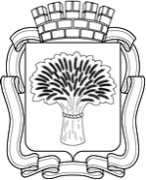 Российская ФедерацияАдминистрация города Канска
Красноярского краяПОСТАНОВЛЕНИЕ Российская ФедерацияАдминистрация города Канска
Красноярского краяПОСТАНОВЛЕНИЕ Российская ФедерацияАдминистрация города Канска
Красноярского краяПОСТАНОВЛЕНИЕ Российская ФедерацияАдминистрация города Канска
Красноярского краяПОСТАНОВЛЕНИЕ 21.122020 №1138Наименование муниципальной программы города  КанскаМуниципальная программа города Канска «Развитие образования» (далее – программа)Основания для разработки муниципальной программы города КанскаСтатья 179 Бюджетного кодекса Российской Федерации; постановление администрации г. Канска от 22.08.2013 № 1095 «Об утверждении перечня муниципальных программ города Канска»; постановление администрации г. Канска от 22.08.2013 № 1096 «Об утверждении Порядка принятия решений о разработке муниципальных программ города Канска, их формирования и реализации»Ответственный исполнитель муниципальной программы города КанскаУправление образования администрации города КанскаСоисполнители муниципальной программы города КанскаОтсутствуютПеречень подпрограмм и отдельных мероприятий муниципальной программы города КанскаПодпрограмма 1 «Развитие дошкольного, общего и дополнительного образования»;Подпрограмма 2 «Обеспечение реализации муниципальной программы и прочие мероприятия в области образования»Цели муниципальной программы города Канска Обеспечить высокое качество образования, соответствующее потребностям граждан и перспективным задачам развития экономики города Канска, организовать отдых и оздоровление детей в летний периодЗадачи муниципальной программы города Канска1. Создать в системе дошкольного, общего и дополнительного образования равные возможности для получения современного качественного образования, социализации детей, отдыха и оздоровления детей в летний период.2. Создать условия для эффективного управления системой образования города КанскаЭтапы и сроки реализации муниципальной программы города Канска2017-2030 годы, без деления на этапыПеречень целевых показателей муниципальной программы города Канска с указанием планируемых к достижению значений в результате реализации муниципальной программы города КанскаЦелевые показатели представлены в приложении к паспорту программыИнформация по ресурсному  обеспечению муниципальной программы города Канска, в том числе по годам реализации программыОбъем финансирования программы составит        9 734 885 100,01 руб., в том числе по годам реализации:2017 год – 1 149 635 637,11 руб.;2018 год – 1 237 349 933,17 руб.;2019 год – 1 371 039 804,23 руб.;2020 год – 1 484 425 135,50 руб.;2021 год – 1 521 103 559,00  руб.;2022 год – 1 509 654 359,00 руб.;2023 год –  1 461 676 672,00 руб. Из них: Из средств федерального бюджета – 141 486 508,15 руб.:2017 год – 548 625,00 руб.;2018 год –0  руб.;2019 год –0  руб.;2020 год –37 006 878,15  руб.;2021 год – 47 525 005, 01  руб.;2022 год – 43 446 150 00 руб.2023 год – 12 959 849,99 руб.Из средств краевого бюджета – 6 648 390 205,31 руб.:2017 год – 809 788 067,90 руб.;2018 год – 888 881 920,56 руб.; 2019 год – 959 429 834,00.;2020 год – 997 673 787,85  руб.;2021 год – 1 000 634 694,99  руб.;2022 год – 998 130 350,000  руб.;2023 год – 993 851 550,01 руб.Из средств городского бюджета –2 945 008 386,55 руб., в том числе: 2017 год – 339 298 944,21 руб.;2018 год – 348 468 012,61 руб.;2019 год –  411 609 970,23 руб.;2020 год – 449 744 469,50 руб.;2021 год  - 472 943 859,00  руб.;2022 год – 468 077 859,00 руб.;2023 год – 454 865 272,00 руб.Из средств краевого бюджета – 6 648 390 205,31 руб.:2017 год – 809 788 067,90 руб.;2018 год – 888 881 920,56 руб.; 2019 год – 959 429 834,00.;2020 год – 997 673 787,85  руб.;2021 год – 1 000 634 694,99  руб.;2022 год – 998 130 350,000  руб.;2023 год – 993 851 550,01 руб.Из средств городского бюджета –2 945 008 386,55 руб., в том числе: 2017 год – 339 298 944,21 руб.;2018 год – 348 468 012,61 руб.;2019 год –  411 609 970,23 руб.;2020 год – 449 744 469,50 руб.;2021 год  - 472 943 859,00  руб.;2022 год – 468 077 859,00 руб.;2023 год – 454 865 272,00 руб.Приложение 
к паспорту муниципальной программы города Канска 
«Развитие образования»ПЕРЕЧЕНЬ ЦЕЛЕВЫХ ПОКАЗАТЕЛЕЙ МУНИЦИПАЛЬНОЙ ПРОГРАММЫ ГОРОДА КАНСКА
С УКАЗАНИЕМ ПЛАНИРУЕМЫХ К ДОСТИЖЕНИЮ ЗНАЧЕНИЙ В РЕЗУЛЬТАТЕ РЕАЛИЗАЦИИ МУНИЦИПАЛЬНОЙ ПРОГРАММЫ ГОРОДА КАНСКАПриложение 
к паспорту муниципальной программы города Канска 
«Развитие образования»ПЕРЕЧЕНЬ ЦЕЛЕВЫХ ПОКАЗАТЕЛЕЙ МУНИЦИПАЛЬНОЙ ПРОГРАММЫ ГОРОДА КАНСКА
С УКАЗАНИЕМ ПЛАНИРУЕМЫХ К ДОСТИЖЕНИЮ ЗНАЧЕНИЙ В РЕЗУЛЬТАТЕ РЕАЛИЗАЦИИ МУНИЦИПАЛЬНОЙ ПРОГРАММЫ ГОРОДА КАНСКАПриложение 
к паспорту муниципальной программы города Канска 
«Развитие образования»ПЕРЕЧЕНЬ ЦЕЛЕВЫХ ПОКАЗАТЕЛЕЙ МУНИЦИПАЛЬНОЙ ПРОГРАММЫ ГОРОДА КАНСКА
С УКАЗАНИЕМ ПЛАНИРУЕМЫХ К ДОСТИЖЕНИЮ ЗНАЧЕНИЙ В РЕЗУЛЬТАТЕ РЕАЛИЗАЦИИ МУНИЦИПАЛЬНОЙ ПРОГРАММЫ ГОРОДА КАНСКАПриложение 
к паспорту муниципальной программы города Канска 
«Развитие образования»ПЕРЕЧЕНЬ ЦЕЛЕВЫХ ПОКАЗАТЕЛЕЙ МУНИЦИПАЛЬНОЙ ПРОГРАММЫ ГОРОДА КАНСКА
С УКАЗАНИЕМ ПЛАНИРУЕМЫХ К ДОСТИЖЕНИЮ ЗНАЧЕНИЙ В РЕЗУЛЬТАТЕ РЕАЛИЗАЦИИ МУНИЦИПАЛЬНОЙ ПРОГРАММЫ ГОРОДА КАНСКАПриложение 
к паспорту муниципальной программы города Канска 
«Развитие образования»ПЕРЕЧЕНЬ ЦЕЛЕВЫХ ПОКАЗАТЕЛЕЙ МУНИЦИПАЛЬНОЙ ПРОГРАММЫ ГОРОДА КАНСКА
С УКАЗАНИЕМ ПЛАНИРУЕМЫХ К ДОСТИЖЕНИЮ ЗНАЧЕНИЙ В РЕЗУЛЬТАТЕ РЕАЛИЗАЦИИ МУНИЦИПАЛЬНОЙ ПРОГРАММЫ ГОРОДА КАНСКАПриложение 
к паспорту муниципальной программы города Канска 
«Развитие образования»ПЕРЕЧЕНЬ ЦЕЛЕВЫХ ПОКАЗАТЕЛЕЙ МУНИЦИПАЛЬНОЙ ПРОГРАММЫ ГОРОДА КАНСКА
С УКАЗАНИЕМ ПЛАНИРУЕМЫХ К ДОСТИЖЕНИЮ ЗНАЧЕНИЙ В РЕЗУЛЬТАТЕ РЕАЛИЗАЦИИ МУНИЦИПАЛЬНОЙ ПРОГРАММЫ ГОРОДА КАНСКАПриложение 
к паспорту муниципальной программы города Канска 
«Развитие образования»ПЕРЕЧЕНЬ ЦЕЛЕВЫХ ПОКАЗАТЕЛЕЙ МУНИЦИПАЛЬНОЙ ПРОГРАММЫ ГОРОДА КАНСКА
С УКАЗАНИЕМ ПЛАНИРУЕМЫХ К ДОСТИЖЕНИЮ ЗНАЧЕНИЙ В РЕЗУЛЬТАТЕ РЕАЛИЗАЦИИ МУНИЦИПАЛЬНОЙ ПРОГРАММЫ ГОРОДА КАНСКАПриложение 
к паспорту муниципальной программы города Канска 
«Развитие образования»ПЕРЕЧЕНЬ ЦЕЛЕВЫХ ПОКАЗАТЕЛЕЙ МУНИЦИПАЛЬНОЙ ПРОГРАММЫ ГОРОДА КАНСКА
С УКАЗАНИЕМ ПЛАНИРУЕМЫХ К ДОСТИЖЕНИЮ ЗНАЧЕНИЙ В РЕЗУЛЬТАТЕ РЕАЛИЗАЦИИ МУНИЦИПАЛЬНОЙ ПРОГРАММЫ ГОРОДА КАНСКАПриложение 
к паспорту муниципальной программы города Канска 
«Развитие образования»ПЕРЕЧЕНЬ ЦЕЛЕВЫХ ПОКАЗАТЕЛЕЙ МУНИЦИПАЛЬНОЙ ПРОГРАММЫ ГОРОДА КАНСКА
С УКАЗАНИЕМ ПЛАНИРУЕМЫХ К ДОСТИЖЕНИЮ ЗНАЧЕНИЙ В РЕЗУЛЬТАТЕ РЕАЛИЗАЦИИ МУНИЦИПАЛЬНОЙ ПРОГРАММЫ ГОРОДА КАНСКАПриложение 
к паспорту муниципальной программы города Канска 
«Развитие образования»ПЕРЕЧЕНЬ ЦЕЛЕВЫХ ПОКАЗАТЕЛЕЙ МУНИЦИПАЛЬНОЙ ПРОГРАММЫ ГОРОДА КАНСКА
С УКАЗАНИЕМ ПЛАНИРУЕМЫХ К ДОСТИЖЕНИЮ ЗНАЧЕНИЙ В РЕЗУЛЬТАТЕ РЕАЛИЗАЦИИ МУНИЦИПАЛЬНОЙ ПРОГРАММЫ ГОРОДА КАНСКАПриложение 
к паспорту муниципальной программы города Канска 
«Развитие образования»ПЕРЕЧЕНЬ ЦЕЛЕВЫХ ПОКАЗАТЕЛЕЙ МУНИЦИПАЛЬНОЙ ПРОГРАММЫ ГОРОДА КАНСКА
С УКАЗАНИЕМ ПЛАНИРУЕМЫХ К ДОСТИЖЕНИЮ ЗНАЧЕНИЙ В РЕЗУЛЬТАТЕ РЕАЛИЗАЦИИ МУНИЦИПАЛЬНОЙ ПРОГРАММЫ ГОРОДА КАНСКАПриложение 
к паспорту муниципальной программы города Канска 
«Развитие образования»ПЕРЕЧЕНЬ ЦЕЛЕВЫХ ПОКАЗАТЕЛЕЙ МУНИЦИПАЛЬНОЙ ПРОГРАММЫ ГОРОДА КАНСКА
С УКАЗАНИЕМ ПЛАНИРУЕМЫХ К ДОСТИЖЕНИЮ ЗНАЧЕНИЙ В РЕЗУЛЬТАТЕ РЕАЛИЗАЦИИ МУНИЦИПАЛЬНОЙ ПРОГРАММЫ ГОРОДА КАНСКАПриложение 
к паспорту муниципальной программы города Канска 
«Развитие образования»ПЕРЕЧЕНЬ ЦЕЛЕВЫХ ПОКАЗАТЕЛЕЙ МУНИЦИПАЛЬНОЙ ПРОГРАММЫ ГОРОДА КАНСКА
С УКАЗАНИЕМ ПЛАНИРУЕМЫХ К ДОСТИЖЕНИЮ ЗНАЧЕНИЙ В РЕЗУЛЬТАТЕ РЕАЛИЗАЦИИ МУНИЦИПАЛЬНОЙ ПРОГРАММЫ ГОРОДА КАНСКА№ п/пЦели, целевые показатели муниципальной программы города КанскаЕд. измГод, предшествующий реализации муниципальной программы города КанскаГоды реализации муниципальной программы города КанскаГоды реализации муниципальной программы города КанскаГоды реализации муниципальной программы города КанскаГоды реализации муниципальной программы города КанскаГоды реализации муниципальной программы города КанскаГоды реализации муниципальной программы города КанскаГоды реализации муниципальной программы города КанскаГоды реализации муниципальной программы города КанскаГоды реализации муниципальной программы города Канска№ п/пЦели, целевые показатели муниципальной программы города КанскаЕд. изм2016 год2017 год2018 год2019 год2020 год2021 год2022 год2023 годгоды до конца реализации муниципальной программы города Канска в пятилетнем интервалегоды до конца реализации муниципальной программы города Канска в пятилетнем интервале№ п/пЦели, целевые показатели муниципальной программы города КанскаЕд. изм2016 год2017 год2018 год2019 год2020 год2021 год2022 год2023 год20252030123456789101112131.Цель: Обеспечить высокое качество образования, соответствующее потребностям граждан и перспективным задачам развития экономики города Канска, организовать отдых и оздоровление детей в летний периодЦель: Обеспечить высокое качество образования, соответствующее потребностям граждан и перспективным задачам развития экономики города Канска, организовать отдых и оздоровление детей в летний периодЦель: Обеспечить высокое качество образования, соответствующее потребностям граждан и перспективным задачам развития экономики города Канска, организовать отдых и оздоровление детей в летний периодЦель: Обеспечить высокое качество образования, соответствующее потребностям граждан и перспективным задачам развития экономики города Канска, организовать отдых и оздоровление детей в летний периодЦель: Обеспечить высокое качество образования, соответствующее потребностям граждан и перспективным задачам развития экономики города Канска, организовать отдых и оздоровление детей в летний периодЦель: Обеспечить высокое качество образования, соответствующее потребностям граждан и перспективным задачам развития экономики города Канска, организовать отдых и оздоровление детей в летний периодЦель: Обеспечить высокое качество образования, соответствующее потребностям граждан и перспективным задачам развития экономики города Канска, организовать отдых и оздоровление детей в летний периодЦель: Обеспечить высокое качество образования, соответствующее потребностям граждан и перспективным задачам развития экономики города Канска, организовать отдых и оздоровление детей в летний периодЦель: Обеспечить высокое качество образования, соответствующее потребностям граждан и перспективным задачам развития экономики города Канска, организовать отдых и оздоровление детей в летний периодЦель: Обеспечить высокое качество образования, соответствующее потребностям граждан и перспективным задачам развития экономики города Канска, организовать отдых и оздоровление детей в летний периодЦель: Обеспечить высокое качество образования, соответствующее потребностям граждан и перспективным задачам развития экономики города Канска, организовать отдых и оздоровление детей в летний периодЦель: Обеспечить высокое качество образования, соответствующее потребностям граждан и перспективным задачам развития экономики города Канска, организовать отдых и оздоровление детей в летний период1.1.Количество мест в дошкольных образовательных учреждениях для детей от 1,5 до 3 летмест68359063065967067067067098310331.2.Доля обучающихся по программам углубленного и профильного изучения предметов математического, технического, естественно-научного, гуманитарного направлений%25,526,7627,627,827,827,827,827,828281.3.Доля обучающихся, охваченными программами дополнительного образования, в том числе сетевыми, в образовательных учреждениях, имеющих лицензию на реализацию соответствующих программ%33405166,1хххxхх1.4.Доля детей в возрасте от 5 до 18 лет, получающих услуги по дополнительному образованию в организациях всех форм собственности, в общей численности детей данной возрастной группы%хххх68,971,774,574,58080                                                                     Приложение №1 к муниципальной 
                                                                          программе «Развитие образования»                                                                      Приложение №1 к муниципальной 
                                                                          программе «Развитие образования»                                                                      Приложение №1 к муниципальной 
                                                                          программе «Развитие образования»                                                                      Приложение №1 к муниципальной 
                                                                          программе «Развитие образования»                                                                      Приложение №1 к муниципальной 
                                                                          программе «Развитие образования»                                                                      Приложение №1 к муниципальной 
                                                                          программе «Развитие образования»  ИНФОРМАЦИЯ О РЕСУРСНОМ ОБЕСПЕЧЕНИИ МУНИЦИПАЛЬНОЙ ПРОГРАММЫ ГОРОДА
КАНСКА ЗА СЧЕТ СРЕДСТВ ГОРОДСКОГО БЮДЖЕТА, В ТОМ ЧИСЛЕ СРЕДСТВ, ПОСТУПИВШИХ ИЗ БЮДЖЕТОВ ДРУГИХ УРОВНЕЙ БЮДЖЕТНОЙ
СИСТЕМЫ И БЮДЖЕТОВ ГОСУДАРСТВЕННЫХ ВНЕБЮДЖЕТНЫХ ФОНДОВ ИНФОРМАЦИЯ О РЕСУРСНОМ ОБЕСПЕЧЕНИИ МУНИЦИПАЛЬНОЙ ПРОГРАММЫ ГОРОДА
КАНСКА ЗА СЧЕТ СРЕДСТВ ГОРОДСКОГО БЮДЖЕТА, В ТОМ ЧИСЛЕ СРЕДСТВ, ПОСТУПИВШИХ ИЗ БЮДЖЕТОВ ДРУГИХ УРОВНЕЙ БЮДЖЕТНОЙ
СИСТЕМЫ И БЮДЖЕТОВ ГОСУДАРСТВЕННЫХ ВНЕБЮДЖЕТНЫХ ФОНДОВ ИНФОРМАЦИЯ О РЕСУРСНОМ ОБЕСПЕЧЕНИИ МУНИЦИПАЛЬНОЙ ПРОГРАММЫ ГОРОДА
КАНСКА ЗА СЧЕТ СРЕДСТВ ГОРОДСКОГО БЮДЖЕТА, В ТОМ ЧИСЛЕ СРЕДСТВ, ПОСТУПИВШИХ ИЗ БЮДЖЕТОВ ДРУГИХ УРОВНЕЙ БЮДЖЕТНОЙ
СИСТЕМЫ И БЮДЖЕТОВ ГОСУДАРСТВЕННЫХ ВНЕБЮДЖЕТНЫХ ФОНДОВ ИНФОРМАЦИЯ О РЕСУРСНОМ ОБЕСПЕЧЕНИИ МУНИЦИПАЛЬНОЙ ПРОГРАММЫ ГОРОДА
КАНСКА ЗА СЧЕТ СРЕДСТВ ГОРОДСКОГО БЮДЖЕТА, В ТОМ ЧИСЛЕ СРЕДСТВ, ПОСТУПИВШИХ ИЗ БЮДЖЕТОВ ДРУГИХ УРОВНЕЙ БЮДЖЕТНОЙ
СИСТЕМЫ И БЮДЖЕТОВ ГОСУДАРСТВЕННЫХ ВНЕБЮДЖЕТНЫХ ФОНДОВ ИНФОРМАЦИЯ О РЕСУРСНОМ ОБЕСПЕЧЕНИИ МУНИЦИПАЛЬНОЙ ПРОГРАММЫ ГОРОДА
КАНСКА ЗА СЧЕТ СРЕДСТВ ГОРОДСКОГО БЮДЖЕТА, В ТОМ ЧИСЛЕ СРЕДСТВ, ПОСТУПИВШИХ ИЗ БЮДЖЕТОВ ДРУГИХ УРОВНЕЙ БЮДЖЕТНОЙ
СИСТЕМЫ И БЮДЖЕТОВ ГОСУДАРСТВЕННЫХ ВНЕБЮДЖЕТНЫХ ФОНДОВ ИНФОРМАЦИЯ О РЕСУРСНОМ ОБЕСПЕЧЕНИИ МУНИЦИПАЛЬНОЙ ПРОГРАММЫ ГОРОДА
КАНСКА ЗА СЧЕТ СРЕДСТВ ГОРОДСКОГО БЮДЖЕТА, В ТОМ ЧИСЛЕ СРЕДСТВ, ПОСТУПИВШИХ ИЗ БЮДЖЕТОВ ДРУГИХ УРОВНЕЙ БЮДЖЕТНОЙ
СИСТЕМЫ И БЮДЖЕТОВ ГОСУДАРСТВЕННЫХ ВНЕБЮДЖЕТНЫХ ФОНДОВ ИНФОРМАЦИЯ О РЕСУРСНОМ ОБЕСПЕЧЕНИИ МУНИЦИПАЛЬНОЙ ПРОГРАММЫ ГОРОДА
КАНСКА ЗА СЧЕТ СРЕДСТВ ГОРОДСКОГО БЮДЖЕТА, В ТОМ ЧИСЛЕ СРЕДСТВ, ПОСТУПИВШИХ ИЗ БЮДЖЕТОВ ДРУГИХ УРОВНЕЙ БЮДЖЕТНОЙ
СИСТЕМЫ И БЮДЖЕТОВ ГОСУДАРСТВЕННЫХ ВНЕБЮДЖЕТНЫХ ФОНДОВ ИНФОРМАЦИЯ О РЕСУРСНОМ ОБЕСПЕЧЕНИИ МУНИЦИПАЛЬНОЙ ПРОГРАММЫ ГОРОДА
КАНСКА ЗА СЧЕТ СРЕДСТВ ГОРОДСКОГО БЮДЖЕТА, В ТОМ ЧИСЛЕ СРЕДСТВ, ПОСТУПИВШИХ ИЗ БЮДЖЕТОВ ДРУГИХ УРОВНЕЙ БЮДЖЕТНОЙ
СИСТЕМЫ И БЮДЖЕТОВ ГОСУДАРСТВЕННЫХ ВНЕБЮДЖЕТНЫХ ФОНДОВ ИНФОРМАЦИЯ О РЕСУРСНОМ ОБЕСПЕЧЕНИИ МУНИЦИПАЛЬНОЙ ПРОГРАММЫ ГОРОДА
КАНСКА ЗА СЧЕТ СРЕДСТВ ГОРОДСКОГО БЮДЖЕТА, В ТОМ ЧИСЛЕ СРЕДСТВ, ПОСТУПИВШИХ ИЗ БЮДЖЕТОВ ДРУГИХ УРОВНЕЙ БЮДЖЕТНОЙ
СИСТЕМЫ И БЮДЖЕТОВ ГОСУДАРСТВЕННЫХ ВНЕБЮДЖЕТНЫХ ФОНДОВ ИНФОРМАЦИЯ О РЕСУРСНОМ ОБЕСПЕЧЕНИИ МУНИЦИПАЛЬНОЙ ПРОГРАММЫ ГОРОДА
КАНСКА ЗА СЧЕТ СРЕДСТВ ГОРОДСКОГО БЮДЖЕТА, В ТОМ ЧИСЛЕ СРЕДСТВ, ПОСТУПИВШИХ ИЗ БЮДЖЕТОВ ДРУГИХ УРОВНЕЙ БЮДЖЕТНОЙ
СИСТЕМЫ И БЮДЖЕТОВ ГОСУДАРСТВЕННЫХ ВНЕБЮДЖЕТНЫХ ФОНДОВ ИНФОРМАЦИЯ О РЕСУРСНОМ ОБЕСПЕЧЕНИИ МУНИЦИПАЛЬНОЙ ПРОГРАММЫ ГОРОДА
КАНСКА ЗА СЧЕТ СРЕДСТВ ГОРОДСКОГО БЮДЖЕТА, В ТОМ ЧИСЛЕ СРЕДСТВ, ПОСТУПИВШИХ ИЗ БЮДЖЕТОВ ДРУГИХ УРОВНЕЙ БЮДЖЕТНОЙ
СИСТЕМЫ И БЮДЖЕТОВ ГОСУДАРСТВЕННЫХ ВНЕБЮДЖЕТНЫХ ФОНДОВ ИНФОРМАЦИЯ О РЕСУРСНОМ ОБЕСПЕЧЕНИИ МУНИЦИПАЛЬНОЙ ПРОГРАММЫ ГОРОДА
КАНСКА ЗА СЧЕТ СРЕДСТВ ГОРОДСКОГО БЮДЖЕТА, В ТОМ ЧИСЛЕ СРЕДСТВ, ПОСТУПИВШИХ ИЗ БЮДЖЕТОВ ДРУГИХ УРОВНЕЙ БЮДЖЕТНОЙ
СИСТЕМЫ И БЮДЖЕТОВ ГОСУДАРСТВЕННЫХ ВНЕБЮДЖЕТНЫХ ФОНДОВ ИНФОРМАЦИЯ О РЕСУРСНОМ ОБЕСПЕЧЕНИИ МУНИЦИПАЛЬНОЙ ПРОГРАММЫ ГОРОДА
КАНСКА ЗА СЧЕТ СРЕДСТВ ГОРОДСКОГО БЮДЖЕТА, В ТОМ ЧИСЛЕ СРЕДСТВ, ПОСТУПИВШИХ ИЗ БЮДЖЕТОВ ДРУГИХ УРОВНЕЙ БЮДЖЕТНОЙ
СИСТЕМЫ И БЮДЖЕТОВ ГОСУДАРСТВЕННЫХ ВНЕБЮДЖЕТНЫХ ФОНДОВ ИНФОРМАЦИЯ О РЕСУРСНОМ ОБЕСПЕЧЕНИИ МУНИЦИПАЛЬНОЙ ПРОГРАММЫ ГОРОДА
КАНСКА ЗА СЧЕТ СРЕДСТВ ГОРОДСКОГО БЮДЖЕТА, В ТОМ ЧИСЛЕ СРЕДСТВ, ПОСТУПИВШИХ ИЗ БЮДЖЕТОВ ДРУГИХ УРОВНЕЙ БЮДЖЕТНОЙ
СИСТЕМЫ И БЮДЖЕТОВ ГОСУДАРСТВЕННЫХ ВНЕБЮДЖЕТНЫХ ФОНДОВ ИНФОРМАЦИЯ О РЕСУРСНОМ ОБЕСПЕЧЕНИИ МУНИЦИПАЛЬНОЙ ПРОГРАММЫ ГОРОДА
КАНСКА ЗА СЧЕТ СРЕДСТВ ГОРОДСКОГО БЮДЖЕТА, В ТОМ ЧИСЛЕ СРЕДСТВ, ПОСТУПИВШИХ ИЗ БЮДЖЕТОВ ДРУГИХ УРОВНЕЙ БЮДЖЕТНОЙ
СИСТЕМЫ И БЮДЖЕТОВ ГОСУДАРСТВЕННЫХ ВНЕБЮДЖЕТНЫХ ФОНДОВ ИНФОРМАЦИЯ О РЕСУРСНОМ ОБЕСПЕЧЕНИИ МУНИЦИПАЛЬНОЙ ПРОГРАММЫ ГОРОДА
КАНСКА ЗА СЧЕТ СРЕДСТВ ГОРОДСКОГО БЮДЖЕТА, В ТОМ ЧИСЛЕ СРЕДСТВ, ПОСТУПИВШИХ ИЗ БЮДЖЕТОВ ДРУГИХ УРОВНЕЙ БЮДЖЕТНОЙ
СИСТЕМЫ И БЮДЖЕТОВ ГОСУДАРСТВЕННЫХ ВНЕБЮДЖЕТНЫХ ФОНДОВ(рублей) № п/пСтатус (муниципальная программа города Канска, подпрограмма)Наименование муниципальной программы города Канска, подпрограммыНаименование главного распорядителя бюджетных средств (далее - ГРБС)Код бюджетной классификацииКод бюджетной классификацииКод бюджетной классификацииКод бюджетной классификацииОбъем бюджетных (внебюджетных) ассигнований, в том числе по годам реализации муниципальной программы города КанскаОбъем бюджетных (внебюджетных) ассигнований, в том числе по годам реализации муниципальной программы города КанскаОбъем бюджетных (внебюджетных) ассигнований, в том числе по годам реализации муниципальной программы города КанскаОбъем бюджетных (внебюджетных) ассигнований, в том числе по годам реализации муниципальной программы города КанскаОбъем бюджетных (внебюджетных) ассигнований, в том числе по годам реализации муниципальной программы города КанскаОбъем бюджетных (внебюджетных) ассигнований, в том числе по годам реализации муниципальной программы города КанскаИтого на  период№ п/пСтатус (муниципальная программа города Канска, подпрограмма)Наименование муниципальной программы города Канска, подпрограммыНаименование главного распорядителя бюджетных средств (далее - ГРБС)ГРБСРз ПрЦСРВР20172018201920202021
20222023Итого на  период123456789101112131415161Муниципальная  программа «Развитие образования» всего расходное обязательство по программеХХХХ  1 149 635 637,11     1 237 349 933,17     1 371 039 804,23     1 484 425 135,50       1 521 103 559,00      1 509 654 359,00      1 461 676 672,00     9 734 885 100,01   1Муниципальная  программа «Развитие образования» в том числе по ГРБС:1Муниципальная  программа «Развитие образования» Управление образования администрации города Канска 906ХХХ  1 149 635 637,11     1 237 349 933,17     1 371 039 804,23     1 484 425 135,50       1 521 103 559,00      1 509 654 359,00      1 461 676 672,00     9 734 885 100,01   2Подпрограмма 1«Развитие дошкольного, общего и дополнительного образования»всего расходное обязательство по программеХХХХ  1 105 007 116,81     1 183 848 302,06     1 317 218 118,82     1 421 585 562,50       1 454 520 606,00      1 443 071 406,00      1 395 093 719,00     9 320 344 831,19   2Подпрограмма 1«Развитие дошкольного, общего и дополнительного образования»в том числе по ГРБС:2Подпрограмма 1«Развитие дошкольного, общего и дополнительного образования»Управление образования администрации города Канска 906ХХХ  1 105 007 116,81     1 183 848 302,06     1 317 218 118,82     1 421 585 562,50       1 454 520 606,00      1 443 071 406,00      1 395 093 719,00     9 320 344 831,19   3Подпрограмма 2«Обеспечение реализации муниципальной программы и прочие мероприятия в области образования»всего расходное обязательство по программеХХХХ       44 628 520,30          53 501 631,11          53 821 685,41          62 839 573,00            66 582 953,00           66 582 953,00           66 582 953,00        414 540 268,82   3Подпрограмма 2«Обеспечение реализации муниципальной программы и прочие мероприятия в области образования»в том числе по ГРБС:3Подпрограмма 2«Обеспечение реализации муниципальной программы и прочие мероприятия в области образования»Управление образования администрации города Канска 906ХХХ       44 628 520,30          53 501 631,11          53 821 685,41          62 839 573,00            66 582 953,00           66 582 953,00           66 582 953,00        414 540 268,82   Приложение № 2 к муниципальной программе «Развитие образования»Приложение № 2 к муниципальной программе «Развитие образования»Приложение № 2 к муниципальной программе «Развитие образования»Приложение № 2 к муниципальной программе «Развитие образования»ИНФОРМАЦИЯ ОБ ИСТОЧНИКАХ ФИНАНСИРОВАНИЯ ПОДПРОГРАММ, ОТДЕЛЬНЫХ
МЕРОПРИЯТИЙ МУНИЦИПАЛЬНОЙ ПРОГРАММЫ ГОРОДА КАНСКА (СРЕДСТВА ГОРОДСКОГО БЮДЖЕТА, В ТОМ ЧИСЛЕ СРЕДСТВА, ПОСТУПИВШИЕ ИЗ БЮДЖЕТОВ ДРУГИХ УРОВНЕЙ БЮДЖЕТНОЙ СИСТЕМЫ, БЮДЖЕТОВ ГОСУДАРСТВЕННЫХ ВНЕБЮДЖЕТНЫХ ФОНДОВ)ИНФОРМАЦИЯ ОБ ИСТОЧНИКАХ ФИНАНСИРОВАНИЯ ПОДПРОГРАММ, ОТДЕЛЬНЫХ
МЕРОПРИЯТИЙ МУНИЦИПАЛЬНОЙ ПРОГРАММЫ ГОРОДА КАНСКА (СРЕДСТВА ГОРОДСКОГО БЮДЖЕТА, В ТОМ ЧИСЛЕ СРЕДСТВА, ПОСТУПИВШИЕ ИЗ БЮДЖЕТОВ ДРУГИХ УРОВНЕЙ БЮДЖЕТНОЙ СИСТЕМЫ, БЮДЖЕТОВ ГОСУДАРСТВЕННЫХ ВНЕБЮДЖЕТНЫХ ФОНДОВ)ИНФОРМАЦИЯ ОБ ИСТОЧНИКАХ ФИНАНСИРОВАНИЯ ПОДПРОГРАММ, ОТДЕЛЬНЫХ
МЕРОПРИЯТИЙ МУНИЦИПАЛЬНОЙ ПРОГРАММЫ ГОРОДА КАНСКА (СРЕДСТВА ГОРОДСКОГО БЮДЖЕТА, В ТОМ ЧИСЛЕ СРЕДСТВА, ПОСТУПИВШИЕ ИЗ БЮДЖЕТОВ ДРУГИХ УРОВНЕЙ БЮДЖЕТНОЙ СИСТЕМЫ, БЮДЖЕТОВ ГОСУДАРСТВЕННЫХ ВНЕБЮДЖЕТНЫХ ФОНДОВ)ИНФОРМАЦИЯ ОБ ИСТОЧНИКАХ ФИНАНСИРОВАНИЯ ПОДПРОГРАММ, ОТДЕЛЬНЫХ
МЕРОПРИЯТИЙ МУНИЦИПАЛЬНОЙ ПРОГРАММЫ ГОРОДА КАНСКА (СРЕДСТВА ГОРОДСКОГО БЮДЖЕТА, В ТОМ ЧИСЛЕ СРЕДСТВА, ПОСТУПИВШИЕ ИЗ БЮДЖЕТОВ ДРУГИХ УРОВНЕЙ БЮДЖЕТНОЙ СИСТЕМЫ, БЮДЖЕТОВ ГОСУДАРСТВЕННЫХ ВНЕБЮДЖЕТНЫХ ФОНДОВ)ИНФОРМАЦИЯ ОБ ИСТОЧНИКАХ ФИНАНСИРОВАНИЯ ПОДПРОГРАММ, ОТДЕЛЬНЫХ
МЕРОПРИЯТИЙ МУНИЦИПАЛЬНОЙ ПРОГРАММЫ ГОРОДА КАНСКА (СРЕДСТВА ГОРОДСКОГО БЮДЖЕТА, В ТОМ ЧИСЛЕ СРЕДСТВА, ПОСТУПИВШИЕ ИЗ БЮДЖЕТОВ ДРУГИХ УРОВНЕЙ БЮДЖЕТНОЙ СИСТЕМЫ, БЮДЖЕТОВ ГОСУДАРСТВЕННЫХ ВНЕБЮДЖЕТНЫХ ФОНДОВ)ИНФОРМАЦИЯ ОБ ИСТОЧНИКАХ ФИНАНСИРОВАНИЯ ПОДПРОГРАММ, ОТДЕЛЬНЫХ
МЕРОПРИЯТИЙ МУНИЦИПАЛЬНОЙ ПРОГРАММЫ ГОРОДА КАНСКА (СРЕДСТВА ГОРОДСКОГО БЮДЖЕТА, В ТОМ ЧИСЛЕ СРЕДСТВА, ПОСТУПИВШИЕ ИЗ БЮДЖЕТОВ ДРУГИХ УРОВНЕЙ БЮДЖЕТНОЙ СИСТЕМЫ, БЮДЖЕТОВ ГОСУДАРСТВЕННЫХ ВНЕБЮДЖЕТНЫХ ФОНДОВ)ИНФОРМАЦИЯ ОБ ИСТОЧНИКАХ ФИНАНСИРОВАНИЯ ПОДПРОГРАММ, ОТДЕЛЬНЫХ
МЕРОПРИЯТИЙ МУНИЦИПАЛЬНОЙ ПРОГРАММЫ ГОРОДА КАНСКА (СРЕДСТВА ГОРОДСКОГО БЮДЖЕТА, В ТОМ ЧИСЛЕ СРЕДСТВА, ПОСТУПИВШИЕ ИЗ БЮДЖЕТОВ ДРУГИХ УРОВНЕЙ БЮДЖЕТНОЙ СИСТЕМЫ, БЮДЖЕТОВ ГОСУДАРСТВЕННЫХ ВНЕБЮДЖЕТНЫХ ФОНДОВ)ИНФОРМАЦИЯ ОБ ИСТОЧНИКАХ ФИНАНСИРОВАНИЯ ПОДПРОГРАММ, ОТДЕЛЬНЫХ
МЕРОПРИЯТИЙ МУНИЦИПАЛЬНОЙ ПРОГРАММЫ ГОРОДА КАНСКА (СРЕДСТВА ГОРОДСКОГО БЮДЖЕТА, В ТОМ ЧИСЛЕ СРЕДСТВА, ПОСТУПИВШИЕ ИЗ БЮДЖЕТОВ ДРУГИХ УРОВНЕЙ БЮДЖЕТНОЙ СИСТЕМЫ, БЮДЖЕТОВ ГОСУДАРСТВЕННЫХ ВНЕБЮДЖЕТНЫХ ФОНДОВ)ИНФОРМАЦИЯ ОБ ИСТОЧНИКАХ ФИНАНСИРОВАНИЯ ПОДПРОГРАММ, ОТДЕЛЬНЫХ
МЕРОПРИЯТИЙ МУНИЦИПАЛЬНОЙ ПРОГРАММЫ ГОРОДА КАНСКА (СРЕДСТВА ГОРОДСКОГО БЮДЖЕТА, В ТОМ ЧИСЛЕ СРЕДСТВА, ПОСТУПИВШИЕ ИЗ БЮДЖЕТОВ ДРУГИХ УРОВНЕЙ БЮДЖЕТНОЙ СИСТЕМЫ, БЮДЖЕТОВ ГОСУДАРСТВЕННЫХ ВНЕБЮДЖЕТНЫХ ФОНДОВ)ИНФОРМАЦИЯ ОБ ИСТОЧНИКАХ ФИНАНСИРОВАНИЯ ПОДПРОГРАММ, ОТДЕЛЬНЫХ
МЕРОПРИЯТИЙ МУНИЦИПАЛЬНОЙ ПРОГРАММЫ ГОРОДА КАНСКА (СРЕДСТВА ГОРОДСКОГО БЮДЖЕТА, В ТОМ ЧИСЛЕ СРЕДСТВА, ПОСТУПИВШИЕ ИЗ БЮДЖЕТОВ ДРУГИХ УРОВНЕЙ БЮДЖЕТНОЙ СИСТЕМЫ, БЮДЖЕТОВ ГОСУДАРСТВЕННЫХ ВНЕБЮДЖЕТНЫХ ФОНДОВ)ИНФОРМАЦИЯ ОБ ИСТОЧНИКАХ ФИНАНСИРОВАНИЯ ПОДПРОГРАММ, ОТДЕЛЬНЫХ
МЕРОПРИЯТИЙ МУНИЦИПАЛЬНОЙ ПРОГРАММЫ ГОРОДА КАНСКА (СРЕДСТВА ГОРОДСКОГО БЮДЖЕТА, В ТОМ ЧИСЛЕ СРЕДСТВА, ПОСТУПИВШИЕ ИЗ БЮДЖЕТОВ ДРУГИХ УРОВНЕЙ БЮДЖЕТНОЙ СИСТЕМЫ, БЮДЖЕТОВ ГОСУДАРСТВЕННЫХ ВНЕБЮДЖЕТНЫХ ФОНДОВ)ИНФОРМАЦИЯ ОБ ИСТОЧНИКАХ ФИНАНСИРОВАНИЯ ПОДПРОГРАММ, ОТДЕЛЬНЫХ
МЕРОПРИЯТИЙ МУНИЦИПАЛЬНОЙ ПРОГРАММЫ ГОРОДА КАНСКА (СРЕДСТВА ГОРОДСКОГО БЮДЖЕТА, В ТОМ ЧИСЛЕ СРЕДСТВА, ПОСТУПИВШИЕ ИЗ БЮДЖЕТОВ ДРУГИХ УРОВНЕЙ БЮДЖЕТНОЙ СИСТЕМЫ, БЮДЖЕТОВ ГОСУДАРСТВЕННЫХ ВНЕБЮДЖЕТНЫХ ФОНДОВ)(рублей) № п/пСтатус (муниципальная программа города Канска, подпрограмма)Наименование муниципальной программы города Канска, подпрограммыУровень бюджетной системы/источники финансированияОбъем бюджетных (внебюджетных) ассигнований, в том числе по годам реализации муниципальной программы города КанскаОбъем бюджетных (внебюджетных) ассигнований, в том числе по годам реализации муниципальной программы города КанскаОбъем бюджетных (внебюджетных) ассигнований, в том числе по годам реализации муниципальной программы города КанскаОбъем бюджетных (внебюджетных) ассигнований, в том числе по годам реализации муниципальной программы города КанскаОбъем бюджетных (внебюджетных) ассигнований, в том числе по годам реализации муниципальной программы города КанскаОбъем бюджетных (внебюджетных) ассигнований, в том числе по годам реализации муниципальной программы города КанскаОбъем бюджетных (внебюджетных) ассигнований, в том числе по годам реализации муниципальной программы города КанскаИтого на период№ п/пСтатус (муниципальная программа города Канска, подпрограмма)Наименование муниципальной программы города Канска, подпрограммыУровень бюджетной системы/источники финансирования2017201820192020202120222023Итого на период1Муниципальная  программа «Развитие образования»Всего    1 149 635 637,11    1 237 349 933,17     1 371 039 804,23   1 484 425 135,50     1 521 103 559,00     1 509 654 359,00     1 461 676 672,00     9 734 885 100,01   1Муниципальная  программа «Развитие образования»в том числе:1Муниципальная  программа «Развитие образования»городской бюджет339 298 944,21 348 468 012,61 411 609 970,23 449 744 469,50 472 943 859,00 468 077 859,00 454 865 272,00 2 945 008 386,55 1Муниципальная  программа «Развитие образования»краевой бюджет809 788 067,90 888 881 920,56 959 429 834,00 997 673 787,85 1 000 634 694,99 998 130 350,00 993 851 550,01 6 648 390 205,31 1Муниципальная  программа «Развитие образования»федеральный бюджет               548 625,00   0,00 0,00 37 006 878,15 47 525 005,01 43 446 150,00 12 959 849,99 141 486 508,15 1Муниципальная  программа «Развитие образования»внебюджетные источники0,00 0,00 0,00 0,00 0,00 0,00 0,00 0,00 2Подпрограмма 1  «Развитие дошкольного, общего и дополнительного образования»Всего    1 105 007 116,81    1 183 848 302,06     1 317 218 118,82     1 421 585 562,50     1 454 520 606,00     1 443 071 406,00     1 395 093 719,00     9 320 344 831,19   2Подпрограмма 1  «Развитие дошкольного, общего и дополнительного образования»в том числе:2Подпрограмма 1  «Развитие дошкольного, общего и дополнительного образования»городской бюджет       297 919 645,81       300 324 235,50        367 346 332,23        402 058 862,50        415 670 006,00        410 804 006,00        397 591 419,00     2 591 714 507,04   2Подпрограмма 1  «Развитие дошкольного, общего и дополнительного образования»краевой бюджет       806 538 846,00       883 524 066,56        949 871 786,59        982 519 821,85        991 325 594,99        988 821 250,00        984 542 450,01     6 587 143 816,00   2Подпрограмма 1  «Развитие дошкольного, общего и дополнительного образования»федеральный бюджет               548 625,00   0,00 0,00 37 006 878,15 47 525 005,01 43 446 150,00 12 959 849,99      141 486 508,15   2Подпрограмма 1  «Развитие дошкольного, общего и дополнительного образования»внебюджетные источники0,00 0,00 0,00 0,00 0,00 0,00 0,00 0,00 3Подпрограмма 2 «Обеспечение реализации муниципальной программы и прочие мероприятия в области образования»Всего         44 628 520,30         53 501 631,11          53 821 685,41          62 839 573,00          66 582 953,00          66 582 953,00          66 582 953,00        414 540 268,82   3Подпрограмма 2 «Обеспечение реализации муниципальной программы и прочие мероприятия в области образования»в том числе:3Подпрограмма 2 «Обеспечение реализации муниципальной программы и прочие мероприятия в области образования»городской бюджет         41 379 298,40         48 143 777,11          44 263 638,00          47 685 607,00          57 273 853,00          57 273 853,00          57 273 853,00        353 293 879,51   3Подпрограмма 2 «Обеспечение реализации муниципальной программы и прочие мероприятия в области образования»краевой бюджет           3 249 221,90           5 357 854,00            9 558 047,41          15 153 966,00            9 309 100,00            9 309 100,00            9 309 100,00          61 246 389,31   3Подпрограмма 2 «Обеспечение реализации муниципальной программы и прочие мероприятия в области образования»федеральный бюджет 0,000,000,000,000,000,000,00                           -     3Подпрограмма 2 «Обеспечение реализации муниципальной программы и прочие мероприятия в области образования»внебюджетные источники0,00 0,00 0,00 0,00 0,00 0,00 0,00                            -     Приложение № 3
к муниципальной программе  «Развитие образования»Приложение № 3
к муниципальной программе  «Развитие образования»Приложение № 3
к муниципальной программе  «Развитие образования»ИНФОРМАЦИЯ О СВОДНЫХ ПОКАЗАТЕЛЯХ МУНИЦИПАЛЬНЫХ ЗАДАНИЙИНФОРМАЦИЯ О СВОДНЫХ ПОКАЗАТЕЛЯХ МУНИЦИПАЛЬНЫХ ЗАДАНИЙИНФОРМАЦИЯ О СВОДНЫХ ПОКАЗАТЕЛЯХ МУНИЦИПАЛЬНЫХ ЗАДАНИЙИНФОРМАЦИЯ О СВОДНЫХ ПОКАЗАТЕЛЯХ МУНИЦИПАЛЬНЫХ ЗАДАНИЙИНФОРМАЦИЯ О СВОДНЫХ ПОКАЗАТЕЛЯХ МУНИЦИПАЛЬНЫХ ЗАДАНИЙИНФОРМАЦИЯ О СВОДНЫХ ПОКАЗАТЕЛЯХ МУНИЦИПАЛЬНЫХ ЗАДАНИЙ№ п/пНаименование муниципальной услуги (работы)Содержание муниципальной услуги (работы)Наименование и значение показателя объема муниципальной услуги (работы)Значение показателя объема муниципальной услуги (работы) по годам реализации муниципальной программы города КанскаЗначение показателя объема муниципальной услуги (работы) по годам реализации муниципальной программы города КанскаЗначение показателя объема муниципальной услуги (работы) по годам реализации муниципальной программы города Канска№ п/пНаименование муниципальной услуги (работы)Содержание муниципальной услуги (работы)Наименование и значение показателя объема муниципальной услуги (работы)20212022202312345671.Реализация основных общеобразовательных программ дошкольного образованияОбразовательная программа дошкольного образованияЧисло обучающихся, человек                            4 787                                 4 787                                   4 867   1.Расходы городского бюджета на оказание (выполнение) муниципальной услуги (работы), рублей            430 104 450,00                 430 104 450,00                   430 104 450,00   2.Присмотр и уходЧисло обучающихся, человек                            4 787                                 4 787                                   4 867   2.Расходы городского бюджета на оказание (выполнение) муниципальной услуги (работы), рублей            177 947 099,00                 177 947 099,00                   170 064 965,00   3.Реализация основных общеобразовательных программ начального общего образованияОбразовательная программа начального общего образованияЧисло обучающихся, человек                            4 436                                 4 445                                   4 445   3.Реализация основных общеобразовательных программ начального общего образованияАдаптированная образовательная программа начального общего образованияЧисло обучающихся, человек                               149                                    150                                      150   3.Реализация основных общеобразовательных программ начального общего образованияАдаптированная образовательная программа начального общего образования (на дому)Число обучающихся, человек                                 17                                      17                                        17   3.Расходы городского бюджета на оказание (выполнение) муниципальной услуги (работы), рублей            248 166 285,90                 248 020 092,83                   245 964 072,72   4.Реализация основных общеобразовательных программ основного общего образованияОбразовательная программа основного общего образованияЧисло обучающихся, человек                            4 476                                 4 480                                   4 480   4.Реализация основных общеобразовательных программ основного общего образованияАдаптированная образовательная программа основного общего образованияЧисло обучающихся, человек                               397                                    395                                      395   4.Адаптированная образовательная программа начального общего образования (на дому)Число обучающихся, человек                                 19                                      20                                        20   4.Образовательная программа среднего общего образования (заочная)Число обучающихся, человек                                   9                                        9                                          9   4.Расходы городского бюджета на оказание (выполнение) муниципальной услуги (работы), рублей            327 724 976,41                 327 531 915,86                   324 816 764,03   5. Реализация основных общеобразовательных программ среднего общего образованияОбразовательная программа среднего общего образованияЧисло обучающихся, человек                               827                                    820                                      820   5. Реализация основных общеобразовательных программ среднего общего образованияАдаптированная образовательная программа начального общего образования (на дому)Число обучающихся, человек                                 -                                          1                                          1   5. Реализация основных общеобразовательных программ среднего общего образованияОбразовательная программа среднего общего образования (заочная)Число обучающихся, человек                                 17                                      15                                        15   5.Расходы городского бюджета на оказание (выполнение) муниципальной услуги (работы), рублей              62 612 134,69                   62 575 250,31                     62 056 518,25   6.Реализация дополнительных общеобразовательных общеразвивающих программЧисло обучающихся, человек                            4 085                                 4 085                                   4 085   6.Расходы городского бюджета на оказание (выполнение) муниципальной услуги (работы), рублей              72 202 823,00                   72 202 823,00                     72 202 823,00   7.Организация отдыха детей и молодежив каникулярное время с круглосуточным пребываниемЧисло обучающихся, человек                               908                                    908                                      908   7.Расходы городского бюджета на оказание (выполнение) муниципальной услуги (работы), рублей              14 732 548,00                   14 732 548,00                     14 732 548,00   Расходы городского бюджета на оказание (выполнение) муниципальных услуг (работы), рублейРасходы городского бюджета на оказание (выполнение) муниципальных услуг (работы), рублей         1 333 490 317,00              1 333 114 179,00                1 319 942 141,00   Приложение № 4
к муниципальной программе  «Развитие образования»Приложение № 4
к муниципальной программе  «Развитие образования»Приложение № 4
к муниципальной программе  «Развитие образования»Приложение № 4
к муниципальной программе  «Развитие образования»Приложение № 4
к муниципальной программе  «Развитие образования»ПЕРЕЧЕНЬОБЪЕКТОВ НЕДВИЖИМОГО ИМУЩЕСТВА МУНИЦИПАЛЬНОЙ СОБСТВЕННОСТИГОРОДА КАНСКА, ПОДЛЕЖАЩИХ СТРОИТЕЛЬСТВУ, РЕКОНСТРУКЦИИ,ТЕХНИЧЕСКОМУ ПЕРЕВООРУЖЕНИЮ ИЛИ ПРИОБРЕТЕНИЮПЕРЕЧЕНЬОБЪЕКТОВ НЕДВИЖИМОГО ИМУЩЕСТВА МУНИЦИПАЛЬНОЙ СОБСТВЕННОСТИГОРОДА КАНСКА, ПОДЛЕЖАЩИХ СТРОИТЕЛЬСТВУ, РЕКОНСТРУКЦИИ,ТЕХНИЧЕСКОМУ ПЕРЕВООРУЖЕНИЮ ИЛИ ПРИОБРЕТЕНИЮПЕРЕЧЕНЬОБЪЕКТОВ НЕДВИЖИМОГО ИМУЩЕСТВА МУНИЦИПАЛЬНОЙ СОБСТВЕННОСТИГОРОДА КАНСКА, ПОДЛЕЖАЩИХ СТРОИТЕЛЬСТВУ, РЕКОНСТРУКЦИИ,ТЕХНИЧЕСКОМУ ПЕРЕВООРУЖЕНИЮ ИЛИ ПРИОБРЕТЕНИЮПЕРЕЧЕНЬОБЪЕКТОВ НЕДВИЖИМОГО ИМУЩЕСТВА МУНИЦИПАЛЬНОЙ СОБСТВЕННОСТИГОРОДА КАНСКА, ПОДЛЕЖАЩИХ СТРОИТЕЛЬСТВУ, РЕКОНСТРУКЦИИ,ТЕХНИЧЕСКОМУ ПЕРЕВООРУЖЕНИЮ ИЛИ ПРИОБРЕТЕНИЮПЕРЕЧЕНЬОБЪЕКТОВ НЕДВИЖИМОГО ИМУЩЕСТВА МУНИЦИПАЛЬНОЙ СОБСТВЕННОСТИГОРОДА КАНСКА, ПОДЛЕЖАЩИХ СТРОИТЕЛЬСТВУ, РЕКОНСТРУКЦИИ,ТЕХНИЧЕСКОМУ ПЕРЕВООРУЖЕНИЮ ИЛИ ПРИОБРЕТЕНИЮПЕРЕЧЕНЬОБЪЕКТОВ НЕДВИЖИМОГО ИМУЩЕСТВА МУНИЦИПАЛЬНОЙ СОБСТВЕННОСТИГОРОДА КАНСКА, ПОДЛЕЖАЩИХ СТРОИТЕЛЬСТВУ, РЕКОНСТРУКЦИИ,ТЕХНИЧЕСКОМУ ПЕРЕВООРУЖЕНИЮ ИЛИ ПРИОБРЕТЕНИЮПЕРЕЧЕНЬОБЪЕКТОВ НЕДВИЖИМОГО ИМУЩЕСТВА МУНИЦИПАЛЬНОЙ СОБСТВЕННОСТИГОРОДА КАНСКА, ПОДЛЕЖАЩИХ СТРОИТЕЛЬСТВУ, РЕКОНСТРУКЦИИ,ТЕХНИЧЕСКОМУ ПЕРЕВООРУЖЕНИЮ ИЛИ ПРИОБРЕТЕНИЮПЕРЕЧЕНЬОБЪЕКТОВ НЕДВИЖИМОГО ИМУЩЕСТВА МУНИЦИПАЛЬНОЙ СОБСТВЕННОСТИГОРОДА КАНСКА, ПОДЛЕЖАЩИХ СТРОИТЕЛЬСТВУ, РЕКОНСТРУКЦИИ,ТЕХНИЧЕСКОМУ ПЕРЕВООРУЖЕНИЮ ИЛИ ПРИОБРЕТЕНИЮПЕРЕЧЕНЬОБЪЕКТОВ НЕДВИЖИМОГО ИМУЩЕСТВА МУНИЦИПАЛЬНОЙ СОБСТВЕННОСТИГОРОДА КАНСКА, ПОДЛЕЖАЩИХ СТРОИТЕЛЬСТВУ, РЕКОНСТРУКЦИИ,ТЕХНИЧЕСКОМУ ПЕРЕВООРУЖЕНИЮ ИЛИ ПРИОБРЕТЕНИЮПЕРЕЧЕНЬОБЪЕКТОВ НЕДВИЖИМОГО ИМУЩЕСТВА МУНИЦИПАЛЬНОЙ СОБСТВЕННОСТИГОРОДА КАНСКА, ПОДЛЕЖАЩИХ СТРОИТЕЛЬСТВУ, РЕКОНСТРУКЦИИ,ТЕХНИЧЕСКОМУ ПЕРЕВООРУЖЕНИЮ ИЛИ ПРИОБРЕТЕНИЮПЕРЕЧЕНЬОБЪЕКТОВ НЕДВИЖИМОГО ИМУЩЕСТВА МУНИЦИПАЛЬНОЙ СОБСТВЕННОСТИГОРОДА КАНСКА, ПОДЛЕЖАЩИХ СТРОИТЕЛЬСТВУ, РЕКОНСТРУКЦИИ,ТЕХНИЧЕСКОМУ ПЕРЕВООРУЖЕНИЮ ИЛИ ПРИОБРЕТЕНИЮПЕРЕЧЕНЬОБЪЕКТОВ НЕДВИЖИМОГО ИМУЩЕСТВА МУНИЦИПАЛЬНОЙ СОБСТВЕННОСТИГОРОДА КАНСКА, ПОДЛЕЖАЩИХ СТРОИТЕЛЬСТВУ, РЕКОНСТРУКЦИИ,ТЕХНИЧЕСКОМУ ПЕРЕВООРУЖЕНИЮ ИЛИ ПРИОБРЕТЕНИЮПЕРЕЧЕНЬОБЪЕКТОВ НЕДВИЖИМОГО ИМУЩЕСТВА МУНИЦИПАЛЬНОЙ СОБСТВЕННОСТИГОРОДА КАНСКА, ПОДЛЕЖАЩИХ СТРОИТЕЛЬСТВУ, РЕКОНСТРУКЦИИ,ТЕХНИЧЕСКОМУ ПЕРЕВООРУЖЕНИЮ ИЛИ ПРИОБРЕТЕНИЮПЕРЕЧЕНЬОБЪЕКТОВ НЕДВИЖИМОГО ИМУЩЕСТВА МУНИЦИПАЛЬНОЙ СОБСТВЕННОСТИГОРОДА КАНСКА, ПОДЛЕЖАЩИХ СТРОИТЕЛЬСТВУ, РЕКОНСТРУКЦИИ,ТЕХНИЧЕСКОМУ ПЕРЕВООРУЖЕНИЮ ИЛИ ПРИОБРЕТЕНИЮN п/пНаименование объекта, территория строительства (приобретение)Мощность объекта указанием ед. измеренияГоды строительства, реконструкции, технического перевооружения (приобретение)Предполагаемая (предварительная) или сметная стоимость объектаФактическое финансирование на 01.01. очередного финансового годаОстаток стоимости объекта в ценах муниципальных контрактов на 01.01 очередного финансового годаОбъем бюджетных (внебюджетных) ассигнований, в том числе по годам реализации муниципальной программы Объем бюджетных (внебюджетных) ассигнований, в том числе по годам реализации муниципальной программы Объем бюджетных (внебюджетных) ассигнований, в том числе по годам реализации муниципальной программы Объем бюджетных (внебюджетных) ассигнований, в том числе по годам реализации муниципальной программы Объем бюджетных (внебюджетных) ассигнований, в том числе по годам реализации муниципальной программы Объем бюджетных (внебюджетных) ассигнований, в том числе по годам реализации муниципальной программы Объем бюджетных (внебюджетных) ассигнований, в том числе по годам реализации муниципальной программы N п/пНаименование объекта, территория строительства (приобретение)Мощность объекта указанием ед. измеренияГоды строительства, реконструкции, технического перевооружения (приобретение)Предполагаемая (предварительная) или сметная стоимость объектаФактическое финансирование на 01.01. очередного финансового годаОстаток стоимости объекта в ценах муниципальных контрактов на 01.01 очередного финансового года201720182019202020212022202312345678910111213141Подпрограмма №1 «Развитие дошкольного, общего и дополнительного образования»Подпрограмма №1 «Развитие дошкольного, общего и дополнительного образования»Подпрограмма №1 «Развитие дошкольного, общего и дополнительного образования»Подпрограмма №1 «Развитие дошкольного, общего и дополнительного образования»Подпрограмма №1 «Развитие дошкольного, общего и дополнительного образования»Главный распорядитель: Управление образования администрации города КанскаГлавный распорядитель: Управление образования администрации города КанскаГлавный распорядитель: Управление образования администрации города КанскаГлавный распорядитель: Управление образования администрации города КанскаГлавный распорядитель: Управление образования администрации города КанскаГлавный распорядитель: Управление образования администрации города КанскаГлавный распорядитель: Управление образования администрации города КанскаГлавный распорядитель: Управление образования администрации города КанскаГлавный распорядитель: Управление образования администрации города КанскаГлавный распорядитель: Управление образования администрации города КанскаГлавный распорядитель: Управление образования администрации города КанскаГлавный распорядитель: Управление образования администрации города КанскаГлавный распорядитель: Управление образования администрации города КанскаНаименование мероприятия: "Финансирование (возмещение)расходов, направленных на сохранение и развитие материально-технической базы муниципальных загородных оздоровительных лагерейНаименование мероприятия: "Финансирование (возмещение)расходов, направленных на сохранение и развитие материально-технической базы муниципальных загородных оздоровительных лагерейНаименование мероприятия: "Финансирование (возмещение)расходов, направленных на сохранение и развитие материально-технической базы муниципальных загородных оздоровительных лагерейНаименование мероприятия: "Финансирование (возмещение)расходов, направленных на сохранение и развитие материально-технической базы муниципальных загородных оздоровительных лагерейНаименование мероприятия: "Финансирование (возмещение)расходов, направленных на сохранение и развитие материально-технической базы муниципальных загородных оздоровительных лагерейНаименование мероприятия: "Финансирование (возмещение)расходов, направленных на сохранение и развитие материально-технической базы муниципальных загородных оздоровительных лагерейНаименование мероприятия: "Финансирование (возмещение)расходов, направленных на сохранение и развитие материально-технической базы муниципальных загородных оздоровительных лагерейНаименование мероприятия: "Финансирование (возмещение)расходов, направленных на сохранение и развитие материально-технической базы муниципальных загородных оздоровительных лагерейНаименование мероприятия: "Финансирование (возмещение)расходов, направленных на сохранение и развитие материально-технической базы муниципальных загородных оздоровительных лагерейНаименование мероприятия: "Финансирование (возмещение)расходов, направленных на сохранение и развитие материально-технической базы муниципальных загородных оздоровительных лагерейНаименование мероприятия: "Финансирование (возмещение)расходов, направленных на сохранение и развитие материально-технической базы муниципальных загородных оздоровительных лагерейНаименование мероприятия: "Финансирование (возмещение)расходов, направленных на сохранение и развитие материально-технической базы муниципальных загородных оздоровительных лагерейНаименование мероприятия: "Финансирование (возмещение)расходов, направленных на сохранение и развитие материально-технической базы муниципальных загородных оздоровительных лагерейЗаказчик: муниципальное бюджетное учреждение дополнительного образования "Дом детского творчества"Заказчик: муниципальное бюджетное учреждение дополнительного образования "Дом детского творчества"Заказчик: муниципальное бюджетное учреждение дополнительного образования "Дом детского творчества"Заказчик: муниципальное бюджетное учреждение дополнительного образования "Дом детского творчества"Заказчик: муниципальное бюджетное учреждение дополнительного образования "Дом детского творчества"Заказчик: муниципальное бюджетное учреждение дополнительного образования "Дом детского творчества"Заказчик: муниципальное бюджетное учреждение дополнительного образования "Дом детского творчества"Заказчик: муниципальное бюджетное учреждение дополнительного образования "Дом детского творчества"Заказчик: муниципальное бюджетное учреждение дополнительного образования "Дом детского творчества"Заказчик: муниципальное бюджетное учреждение дополнительного образования "Дом детского творчества"Заказчик: муниципальное бюджетное учреждение дополнительного образования "Дом детского творчества"Заказчик: муниципальное бюджетное учреждение дополнительного образования "Дом детского творчества"Заказчик: муниципальное бюджетное учреждение дополнительного образования "Дом детского творчества"Объект: "Приобретение и монтаж модульного здания медицинского пункта (из расчета 100-110 детей в смену) для ДОЛ "Огонек"Объект: "Приобретение и монтаж модульного здания медицинского пункта (из расчета 100-110 детей в смену) для ДОЛ "Огонек"Объект: "Приобретение и монтаж модульного здания медицинского пункта (из расчета 100-110 детей в смену) для ДОЛ "Огонек"Объект: "Приобретение и монтаж модульного здания медицинского пункта (из расчета 100-110 детей в смену) для ДОЛ "Огонек"Объект: "Приобретение и монтаж модульного здания медицинского пункта (из расчета 100-110 детей в смену) для ДОЛ "Огонек"Объект: "Приобретение и монтаж модульного здания медицинского пункта (из расчета 100-110 детей в смену) для ДОЛ "Огонек"Объект: "Приобретение и монтаж модульного здания медицинского пункта (из расчета 100-110 детей в смену) для ДОЛ "Огонек"Объект: "Приобретение и монтаж модульного здания медицинского пункта (из расчета 100-110 детей в смену) для ДОЛ "Огонек"Объект: "Приобретение и монтаж модульного здания медицинского пункта (из расчета 100-110 детей в смену) для ДОЛ "Огонек"Объект: "Приобретение и монтаж модульного здания медицинского пункта (из расчета 100-110 детей в смену) для ДОЛ "Огонек"Объект: "Приобретение и монтаж модульного здания медицинского пункта (из расчета 100-110 детей в смену) для ДОЛ "Огонек"Объект: "Приобретение и монтаж модульного здания медицинского пункта (из расчета 100-110 детей в смену) для ДОЛ "Огонек"Объект: "Приобретение и монтаж модульного здания медицинского пункта (из расчета 100-110 детей в смену) для ДОЛ "Огонек"в том числе:городской бюджет112 м22018           361 803,11    363 640,00   краевой бюджет        3 618 031,05     3 636 400,00   федеральный бюджетвнебюджетные источникиИтого по мероприятию 1, к подпрограмме 1        3 979 834,16     4 000 040,00   в том числе:городской бюджет          361 803,11    363 640,00   краевой бюджет        3 618 031,05     3 636 400,00   федеральный бюджетвнебюджетные источникиИтого по программе        3 979 834,16     4 000 040,00   Приложение № 5 к муниципальной программе города Канска «Развитие образования» Наименование подпрограммыПодпрограмма «Развитие дошкольного, общего и дополнительного образования» (далее – подпрограмма)Наименование муниципальной программы города Канска, в рамках которой реализуется подпрограммаМуниципальная программа города Канска «Развитие образования» Исполнительподпрограммы Управление образования администрации города КанскаЦель и задачи подпрограммыЦель: создать в системе дошкольного, общего и дополнительного образования равные возможности для получения современного качественного образования, социализации детей, отдыха и оздоровления детей в летний период. Задачи:Обеспечить доступность дошкольного образования, соответствующего единому стандарту качества дошкольного образования. Обеспечить условия и качество обучения, соответствующие федеральным государственным стандартам начального общего, основного общего, среднего общего образования.Обеспечить предоставление дополнительного  образования, в том числе за счет разработки и реализации современных образовательных программ, дистанционных и сетевых форм их реализации.Содействовать выявлению и поддержке одаренных детей.Обеспечить безопасный, качественный отдых и оздоровление детей.Обеспечить развитие профессиональной компетентности педагогов, создать систему дополнительных стимулов повышения имиджа педагогической профессии средствами событийных мероприятий и конкурсного движения.Обеспечить психолого-педагогическую и социальную помощь детям, психолого-педагогическое и методическое сопровождение реализации основных общеобразовательных программ.Ожидаемые результаты от реализации подпрограммы с указанием динамики изменения показателей результативностиЦелевые индикаторы, показатели подпрограммы представлены в приложении №1 к подпрограммеСроки реализации подпрограммы2017 – 2023 годыИнформация по ресурсному обеспечению подпрограммы, в том числе в разбивке по всем источникам финансирования на очередной финансовый год и плановый периодПодпрограмма финансируется за счет средств городского и краевого бюджетов.Объем финансирования подпрограммы составит     4 292 685 731,00 руб., в том числе по годам реализации:2021 год – 1 454 520 606,00 руб.;2022 год – 1 443 071 406,00 руб.;2023 год – 1 395 093 719,00 руб.из средств краевого бюджета – 2 964 689 295,00 руб.:2021 год – 991 325 594,99 руб.;2022 год – 988 821 250,00 руб.;2023 год – 984 542 450,01 руб.из средств городского бюджета – 1 224 065 431,00 руб., в том числе: 2021 год – 415 670 006,00 руб.;2022 год – 410 804 006,00 руб.;2023 год – 397 591 419,00 руб.из средств федерального бюджета –103 931 005,00 руб., в том числе: 2021 год – 47 525 005,01 руб.;2022 год – 43 446 150,00 руб.;2023 год – 12 959 849,99 руб.Приложение № 1 к подпрограмме 1 «Развитие дошкольного, общего и дополнительного образования» в рамках муниципальной программы города КанскаПриложение № 1 к подпрограмме 1 «Развитие дошкольного, общего и дополнительного образования» в рамках муниципальной программы города КанскаПриложение № 1 к подпрограмме 1 «Развитие дошкольного, общего и дополнительного образования» в рамках муниципальной программы города КанскаПриложение № 1 к подпрограмме 1 «Развитие дошкольного, общего и дополнительного образования» в рамках муниципальной программы города КанскаПриложение № 1 к подпрограмме 1 «Развитие дошкольного, общего и дополнительного образования» в рамках муниципальной программы города КанскаПриложение № 1 к подпрограмме 1 «Развитие дошкольного, общего и дополнительного образования» в рамках муниципальной программы города КанскаПЕРЕЧЕНЬ И ЗНАЧЕНИЯ ПОКАЗАТЕЛЕЙ РЕЗУЛЬТАТИВНОСТИ ПОДПРОГРАММЫПЕРЕЧЕНЬ И ЗНАЧЕНИЯ ПОКАЗАТЕЛЕЙ РЕЗУЛЬТАТИВНОСТИ ПОДПРОГРАММЫПЕРЕЧЕНЬ И ЗНАЧЕНИЯ ПОКАЗАТЕЛЕЙ РЕЗУЛЬТАТИВНОСТИ ПОДПРОГРАММЫПЕРЕЧЕНЬ И ЗНАЧЕНИЯ ПОКАЗАТЕЛЕЙ РЕЗУЛЬТАТИВНОСТИ ПОДПРОГРАММЫПЕРЕЧЕНЬ И ЗНАЧЕНИЯ ПОКАЗАТЕЛЕЙ РЕЗУЛЬТАТИВНОСТИ ПОДПРОГРАММЫПЕРЕЧЕНЬ И ЗНАЧЕНИЯ ПОКАЗАТЕЛЕЙ РЕЗУЛЬТАТИВНОСТИ ПОДПРОГРАММЫ№ п/пЦель, показатели результативностиЕд. изм.Источник информации№ п/пЦель, показатели результативностиЕд. изм.Источник информации
2019
2020
2021
2022
202312346789101Цель подпрограммы: создать в системе дошкольного, общего и дополнительного образования равные возможности для получения современного качественного образования, социализации детей, отдыха и оздоровления детей в летний периодЦель подпрограммы: создать в системе дошкольного, общего и дополнительного образования равные возможности для получения современного качественного образования, социализации детей, отдыха и оздоровления детей в летний периодЦель подпрограммы: создать в системе дошкольного, общего и дополнительного образования равные возможности для получения современного качественного образования, социализации детей, отдыха и оздоровления детей в летний периодЦель подпрограммы: создать в системе дошкольного, общего и дополнительного образования равные возможности для получения современного качественного образования, социализации детей, отдыха и оздоровления детей в летний периодЦель подпрограммы: создать в системе дошкольного, общего и дополнительного образования равные возможности для получения современного качественного образования, социализации детей, отдыха и оздоровления детей в летний периодЦель подпрограммы: создать в системе дошкольного, общего и дополнительного образования равные возможности для получения современного качественного образования, социализации детей, отдыха и оздоровления детей в летний периодЦель подпрограммы: создать в системе дошкольного, общего и дополнительного образования равные возможности для получения современного качественного образования, социализации детей, отдыха и оздоровления детей в летний периодЦель подпрограммы: создать в системе дошкольного, общего и дополнительного образования равные возможности для получения современного качественного образования, социализации детей, отдыха и оздоровления детей в летний период1.1Задача № 1 Обеспечить доступность дошкольного образования, соответствующего единому стандарту качества дошкольного образования. Задача № 1 Обеспечить доступность дошкольного образования, соответствующего единому стандарту качества дошкольного образования. Задача № 1 Обеспечить доступность дошкольного образования, соответствующего единому стандарту качества дошкольного образования. Задача № 1 Обеспечить доступность дошкольного образования, соответствующего единому стандарту качества дошкольного образования. Задача № 1 Обеспечить доступность дошкольного образования, соответствующего единому стандарту качества дошкольного образования. Задача № 1 Обеспечить доступность дошкольного образования, соответствующего единому стандарту качества дошкольного образования. Задача № 1 Обеспечить доступность дошкольного образования, соответствующего единому стандарту качества дошкольного образования. Задача № 1 Обеспечить доступность дошкольного образования, соответствующего единому стандарту качества дошкольного образования. 1.1.1Количество мест в дошкольных образовательных учреждениях для детей от 1,5 до 3 летместФорма государственной статистической отчетности  85-к6596706706706701.1.2Количество мест в группах компенсирующей и комбинированной направленности дошкольных образовательных учреждений для детей  с ограниченными возможностями здоровьяместФорма гоударственной статистической отчетности  85-к5244605305305701.2Задача № 2    Обеспечить условия и качество обучения, соответствующие федеральным государственным стандартам начального общего, основного общего, среднего общего образованияЗадача № 2    Обеспечить условия и качество обучения, соответствующие федеральным государственным стандартам начального общего, основного общего, среднего общего образованияЗадача № 2    Обеспечить условия и качество обучения, соответствующие федеральным государственным стандартам начального общего, основного общего, среднего общего образованияЗадача № 2    Обеспечить условия и качество обучения, соответствующие федеральным государственным стандартам начального общего, основного общего, среднего общего образованияЗадача № 2    Обеспечить условия и качество обучения, соответствующие федеральным государственным стандартам начального общего, основного общего, среднего общего образованияЗадача № 2    Обеспечить условия и качество обучения, соответствующие федеральным государственным стандартам начального общего, основного общего, среднего общего образованияЗадача № 2    Обеспечить условия и качество обучения, соответствующие федеральным государственным стандартам начального общего, основного общего, среднего общего образованияЗадача № 2    Обеспечить условия и качество обучения, соответствующие федеральным государственным стандартам начального общего, основного общего, среднего общего образования1.2.1Отношение среднего балла ЕГЭ (в расчете на 2 обязательных предмета) в 10 % общеобразовательных организаций города Канска с лучшими результатами ЕГЭ к среднему баллу ЕГЭ (в расчете на 2 обязательных предмета) в 10 % общеобразовательных организаций города Канска с худшими результатами ЕГЭБезразмерная величина 
(10 % - 1 школа)Сводная информация по электронным  протоколам ЕГЭ1,61,61,61,61,61.2.2Доля выпускников, имеющих результаты ЕГЭ, составляющие 81 и выше баллов по предметам математического и инженерно-технологического профилей, изучаемым  углубленно (на профильном уровне)%Федеральная база данных ЕГЭ (электронные протоколы результатов ЕГЭ)9,15,05,05,05,01.2.3.Доля обучающихся по программам углубленного и профильного изучения предметов математического, технического, естественнонаучного, гуманитарного направлений из числа обучающихся на уровнях основного общего и среднего общего образования%Форма ФСН ОО-1 (На 20.09. текущего года)27,827,827,827,827,81.2.4Доля образовательных организаций , в которых созданы службы школьной медиации%НПА ОО (отчёт в УО)1001001001001001.2.5Доля несовершеннолетних, совершивших общественно опасные деяния, преступления и административные правонарушения в общей численности обучающихся в общеобразовательных организациях города Канска%Сводная информация по отчётам ОО и КДНиЗП1,181,81,81,81,81.3Задача № 3. Обеспечить предоставление дополнительного  образования, в том числе за счет разработки и реализации современных образовательных программ, дистанционных и сетевых форм их реализацииЗадача № 3. Обеспечить предоставление дополнительного  образования, в том числе за счет разработки и реализации современных образовательных программ, дистанционных и сетевых форм их реализацииЗадача № 3. Обеспечить предоставление дополнительного  образования, в том числе за счет разработки и реализации современных образовательных программ, дистанционных и сетевых форм их реализацииЗадача № 3. Обеспечить предоставление дополнительного  образования, в том числе за счет разработки и реализации современных образовательных программ, дистанционных и сетевых форм их реализацииЗадача № 3. Обеспечить предоставление дополнительного  образования, в том числе за счет разработки и реализации современных образовательных программ, дистанционных и сетевых форм их реализацииЗадача № 3. Обеспечить предоставление дополнительного  образования, в том числе за счет разработки и реализации современных образовательных программ, дистанционных и сетевых форм их реализацииЗадача № 3. Обеспечить предоставление дополнительного  образования, в том числе за счет разработки и реализации современных образовательных программ, дистанционных и сетевых форм их реализацииЗадача № 3. Обеспечить предоставление дополнительного  образования, в том числе за счет разработки и реализации современных образовательных программ, дистанционных и сетевых форм их реализации1.3.1Доля обучающихся, охваченными  программами дополнительного образования, в том числе сетевыми, в образовательных учреждениях, имеющих лицензию на реализацию соответствующих программ%Форма гоударственной статистической отчетности  1-ДО, ДО - 166,1ХХХX1.3.2Доля детей в возрасте от 5 до 18 лет, охваченных дополнительным образованием%Форма гоударственной статистической отчетности  1-ДО, ДО - 1Х68,971,774,574,51.3.3Не менее 25% детей в возрасте от 5 до 18 лет охвачено системой персонифицированного финансирования дополнительного образования детей%Сводная информация на основе данных "Навигатор ДО"Х252525251.4Задача № 4.  Содействовать выявлению и поддержке одаренных детейЗадача № 4.  Содействовать выявлению и поддержке одаренных детейЗадача № 4.  Содействовать выявлению и поддержке одаренных детейЗадача № 4.  Содействовать выявлению и поддержке одаренных детейЗадача № 4.  Содействовать выявлению и поддержке одаренных детейЗадача № 4.  Содействовать выявлению и поддержке одаренных детейЗадача № 4.  Содействовать выявлению и поддержке одаренных детейЗадача № 4.  Содействовать выявлению и поддержке одаренных детей1.4.1Доля обучающихся, охваченных школьным этапом Всероссийской олимпиады школьников%Отчеты образовательных учреждений в УО74,76707070701.5Задача № 5.  Обеспечить безопасный, качественный отдых и оздоровление детейЗадача № 5.  Обеспечить безопасный, качественный отдых и оздоровление детейЗадача № 5.  Обеспечить безопасный, качественный отдых и оздоровление детейЗадача № 5.  Обеспечить безопасный, качественный отдых и оздоровление детейЗадача № 5.  Обеспечить безопасный, качественный отдых и оздоровление детейЗадача № 5.  Обеспечить безопасный, качественный отдых и оздоровление детейЗадача № 5.  Обеспечить безопасный, качественный отдых и оздоровление детейЗадача № 5.  Обеспечить безопасный, качественный отдых и оздоровление детей1.5.1Доля детей, охваченных в летний период мероприятиями и образовательными программами, реализуемыми общеобразовательными учреждениями и учреждениями дополнительного образования, в том числе в условиях сетевого взаимодействия (ЛДП, однодневные и многодневные походы, СПЛ "Чайка", ДОЛ "Огонек") %отчет об организации летнего отдыха ОО в СО "Парус"3827,427,427,427,41.6Задача № 6.   Обеспечить развитие профессиональной компетентности педагогов, создание дополнительных стимулов повышения имиджа педагогической профессии средствами событийных  мероприятий и конкурсного движенияЗадача № 6.   Обеспечить развитие профессиональной компетентности педагогов, создание дополнительных стимулов повышения имиджа педагогической профессии средствами событийных  мероприятий и конкурсного движенияЗадача № 6.   Обеспечить развитие профессиональной компетентности педагогов, создание дополнительных стимулов повышения имиджа педагогической профессии средствами событийных  мероприятий и конкурсного движенияЗадача № 6.   Обеспечить развитие профессиональной компетентности педагогов, создание дополнительных стимулов повышения имиджа педагогической профессии средствами событийных  мероприятий и конкурсного движенияЗадача № 6.   Обеспечить развитие профессиональной компетентности педагогов, создание дополнительных стимулов повышения имиджа педагогической профессии средствами событийных  мероприятий и конкурсного движенияЗадача № 6.   Обеспечить развитие профессиональной компетентности педагогов, создание дополнительных стимулов повышения имиджа педагогической профессии средствами событийных  мероприятий и конкурсного движенияЗадача № 6.   Обеспечить развитие профессиональной компетентности педагогов, создание дополнительных стимулов повышения имиджа педагогической профессии средствами событийных  мероприятий и конкурсного движенияЗадача № 6.   Обеспечить развитие профессиональной компетентности педагогов, создание дополнительных стимулов повышения имиджа педагогической профессии средствами событийных  мероприятий и конкурсного движения1.6.1Количество граждан с которыми заключены договоры о целевом приеме на обучение по педагогическим специальностямчеловек Информационная справка УО17151515151.6.2Доля учителей, воспитателей дошкольных образовательных учреждений, прошедших аттестацию на квалификационную категорию по новым региональным требованиям в соответствии с Федеральными профессиональными стандартами%Региональная база данных АСА "Педагог"19,2202020201.7Задача № 7. Обеспечить психолого-педагогическую и социальную помощь детям, психолого-педагогическое и методическое сопровождение реализации основных общеобразовательных программ. Задача № 7. Обеспечить психолого-педагогическую и социальную помощь детям, психолого-педагогическое и методическое сопровождение реализации основных общеобразовательных программ. Задача № 7. Обеспечить психолого-педагогическую и социальную помощь детям, психолого-педагогическое и методическое сопровождение реализации основных общеобразовательных программ. Задача № 7. Обеспечить психолого-педагогическую и социальную помощь детям, психолого-педагогическое и методическое сопровождение реализации основных общеобразовательных программ. Задача № 7. Обеспечить психолого-педагогическую и социальную помощь детям, психолого-педагогическое и методическое сопровождение реализации основных общеобразовательных программ. Задача № 7. Обеспечить психолого-педагогическую и социальную помощь детям, психолого-педагогическое и методическое сопровождение реализации основных общеобразовательных программ. Задача № 7. Обеспечить психолого-педагогическую и социальную помощь детям, психолого-педагогическое и методическое сопровождение реализации основных общеобразовательных программ. Задача № 7. Обеспечить психолого-педагогическую и социальную помощь детям, психолого-педагогическое и методическое сопровождение реализации основных общеобразовательных программ. 1.7.1Количество детей прошедших комплексное психолого-медико-педагогическое обследованиечеловекотчет ЦДК в министерство образования Красноярского края7467007007007001.7.2Количество педагогов, специалистов реализующих адаптированные образовательные программы, получивших методическую поддержку по сопровождению детей с ограниченными возможностями здоровья и образовательными потребностямичеловекотчет ЦДК в УО 144130130130130Приложение № 2 
к подпрограмме 1  «Развитие дошкольного, общего и дополнительного образования»Приложение № 2 
к подпрограмме 1  «Развитие дошкольного, общего и дополнительного образования»Приложение № 2 
к подпрограмме 1  «Развитие дошкольного, общего и дополнительного образования»ПЕРЕЧЕНЬ МЕРОПРИЯТИЙ ПОДПРОГРАММЫПЕРЕЧЕНЬ МЕРОПРИЯТИЙ ПОДПРОГРАММЫПЕРЕЧЕНЬ МЕРОПРИЯТИЙ ПОДПРОГРАММЫПЕРЕЧЕНЬ МЕРОПРИЯТИЙ ПОДПРОГРАММЫПЕРЕЧЕНЬ МЕРОПРИЯТИЙ ПОДПРОГРАММЫПЕРЕЧЕНЬ МЕРОПРИЯТИЙ ПОДПРОГРАММЫПЕРЕЧЕНЬ МЕРОПРИЯТИЙ ПОДПРОГРАММЫПЕРЕЧЕНЬ МЕРОПРИЯТИЙ ПОДПРОГРАММЫПЕРЕЧЕНЬ МЕРОПРИЯТИЙ ПОДПРОГРАММЫПЕРЕЧЕНЬ МЕРОПРИЯТИЙ ПОДПРОГРАММЫПЕРЕЧЕНЬ МЕРОПРИЯТИЙ ПОДПРОГРАММЫПЕРЕЧЕНЬ МЕРОПРИЯТИЙ ПОДПРОГРАММЫ№ п/пЦели, задачи, мероприятия подпрограммыГРБСКод бюджетной классификацииКод бюджетной классификацииКод бюджетной классификацииКод бюджетной классификацииРасходы по годам реализации программы, рублейРасходы по годам реализации программы, рублейРасходы по годам реализации программы, рублейРасходы по годам реализации программы, рублейОжидаемый непосредственный результат (краткое описание) от реализации подпрограммного мероприятия (в том числе в натуральном выражении)№ п/пЦели, задачи, мероприятия подпрограммыГРБСГРБСРз ПрЦСРВР202120222023 итого на очередной финансовый год и плановый период
 Ожидаемый непосредственный результат (краткое описание) от реализации подпрограммного мероприятия (в том числе в натуральном выражении)123456789101112Цель подпрограммы: создать в системе дошкольного, общего и дополнительного образования равные возможности для получения современного качественного образования, социализации детей, отдыха и оздоровления детей в летний период.Цель подпрограммы: создать в системе дошкольного, общего и дополнительного образования равные возможности для получения современного качественного образования, социализации детей, отдыха и оздоровления детей в летний период.Цель подпрограммы: создать в системе дошкольного, общего и дополнительного образования равные возможности для получения современного качественного образования, социализации детей, отдыха и оздоровления детей в летний период.Цель подпрограммы: создать в системе дошкольного, общего и дополнительного образования равные возможности для получения современного качественного образования, социализации детей, отдыха и оздоровления детей в летний период.Цель подпрограммы: создать в системе дошкольного, общего и дополнительного образования равные возможности для получения современного качественного образования, социализации детей, отдыха и оздоровления детей в летний период.Цель подпрограммы: создать в системе дошкольного, общего и дополнительного образования равные возможности для получения современного качественного образования, социализации детей, отдыха и оздоровления детей в летний период.Цель подпрограммы: создать в системе дошкольного, общего и дополнительного образования равные возможности для получения современного качественного образования, социализации детей, отдыха и оздоровления детей в летний период.Цель подпрограммы: создать в системе дошкольного, общего и дополнительного образования равные возможности для получения современного качественного образования, социализации детей, отдыха и оздоровления детей в летний период.Цель подпрограммы: создать в системе дошкольного, общего и дополнительного образования равные возможности для получения современного качественного образования, социализации детей, отдыха и оздоровления детей в летний период.Цель подпрограммы: создать в системе дошкольного, общего и дополнительного образования равные возможности для получения современного качественного образования, социализации детей, отдыха и оздоровления детей в летний период.Цель подпрограммы: создать в системе дошкольного, общего и дополнительного образования равные возможности для получения современного качественного образования, социализации детей, отдыха и оздоровления детей в летний период.Задача № 1 Обеспечить доступность дошкольного образования, соответствующего единому стандарту качества дошкольного образования. Задача № 1 Обеспечить доступность дошкольного образования, соответствующего единому стандарту качества дошкольного образования. Задача № 1 Обеспечить доступность дошкольного образования, соответствующего единому стандарту качества дошкольного образования. Задача № 1 Обеспечить доступность дошкольного образования, соответствующего единому стандарту качества дошкольного образования. Задача № 1 Обеспечить доступность дошкольного образования, соответствующего единому стандарту качества дошкольного образования. Задача № 1 Обеспечить доступность дошкольного образования, соответствующего единому стандарту качества дошкольного образования. Задача № 1 Обеспечить доступность дошкольного образования, соответствующего единому стандарту качества дошкольного образования. Задача № 1 Обеспечить доступность дошкольного образования, соответствующего единому стандарту качества дошкольного образования. Задача № 1 Обеспечить доступность дошкольного образования, соответствующего единому стандарту качества дошкольного образования. Задача № 1 Обеспечить доступность дошкольного образования, соответствующего единому стандарту качества дошкольного образования. Задача № 1 Обеспечить доступность дошкольного образования, соответствующего единому стандарту качества дошкольного образования. 1.1.1Исполнение государственных полномочий по осуществлению присмотра и ухода за детьми-инвалидами, детьми-сиротами и детьми, оставшимися без попечения родителей, а также за детьми с туберкулезной интоксикацией, обучающимися в муниципальных образовательных организациях, реализующих образовательную программу дошкольного образования, без взимания родительской платы (в соответствии с Законом края от 27 декабря 2005 года № 17-4379) в рамках подпрограммы "Развитие дошкольного, общего и дополнительного образования" муниципальной программы города Канска "Развитие образования"Управление образования администрации города Канска90607010110075540611,       6213 042 700,003 042 700,003 042 700,00              9 128 100,00   Обеспечение качества и объема  услуги  по присмотру и уходу в соответствии с муниципальным заданием1.1.2Обеспечение государственных гарантий реализации прав на получение общедоступного и бесплатного дошкольного образования в муниципальных дошкольных образовательных организациях, находящихся на территории края, общедоступного и бесплатного дошкольного образования в муниципальных общеобразовательных организациях, находящихся на территории края, за исключением обеспечения деятельности административно-хозяйственного, учебно-вспомогательного персонала и иных категорий работников образовательных организаций, участвующих в реализации общеобразовательных программ в соответствии с федеральными государственными образовательными стандартами в рамках подпрограммы "Развитие дошкольного, общего и дополнительного образования" муниципальной программы города Канска "Развитие образования"Управление образования администрации города Канска90607010110075880611,       621 612302 823 100,00302 823 100,00302 823 100,00          908 469 300,00   Обеспечение качества и объема образовательной услуги в соответствии с муниципальным заданием1.1.3Обеспечение государственных гарантий реализации прав на получение общедоступного и бесплатного дошкольного образования в муниципальных дошкольных образовательных организациях, находящихся на территории края, общедоступного и бесплатного дошкольного образования в муниципальных общеобразовательных организациях, находящихся на территории края, в части обеспечения деятельности административно-хозяйственного, учебно-вспомогательного персонала и иных категорий работников образовательных организаций, участвующих в реализации общеобразовательных программ в соответствии с федеральными государственными образовательными стандартами в рамках подпрограммы "Развитие дошкольного, общего и дополнительного образования" муниципальной программы города Канска "Развитие образования"Управление образования администрации города Канска90607010110074080611,       621,   131 325 300,00131 325 300,00131 325 300,00          393 975 900,00   Обеспечение качества и объема образовательной услуги в соответствии с муниципальным заданием1.1.4Обеспечение деятельности (оказание услуг) подведомственных учреждений в рамках подпрограммы "Развитие дошкольного, общего и дополнительного образования" муниципальной программы города Канска "Развитие образования"Управление образования администрации города Канска90607010110000710611,       621174 904 399,00174 904 399,00167 022 265,00          516 831 063,00   Обеспечение условий организации предоставления услуг в соответствии с требованиями СанПиН1.1.5Проведение мероприятий, направленных на создание современных комфортных и безопасных условий в муниципальных образовательных учреждениях в рамках подпрограммы "Развитие дошкольного, общего и дополнительного образования" муниципальной программы города Канска "Развитие образования"Управление образования администрации города Канска90607010110080100
612, 6222 721 415,000,000,00              2 721 415,00   Приведены в соответствие с требованиями условия в ДОУ1.1.6Осуществление (возмещение) расходов, направленных на развитие и повышение качества работы муниципальных учреждений, предоставление новых муниципальных услуг, повышение их качества в рамках подпрограммы "Развитие дошкольного, общего и дополнительного образования" муниципальной программы города Канска "Развитие образования"Управление образования администрации города Канска906070101100S8400612300 000,000,000,00                 300 000,00   Создание безопасных и комфортных условий в ОУ1.1.7Предоставление компенсации родителям (законным представителям) детей, посещающих образовательные организации, реализующие образовательную программу дошкольного образования (в соответствии с Законом края от 29 марта 2007 года № 22-6015) в рамках подпрограммы "Развитие дошкольного, общего и дополнительного образования" муниципальной программы города Канска "Развитие образования"Управление образования администрации города Канска90610040110075560244,
3219 505 900,009 505 900,009 505 900,00            28 517 700,00   Без взимания родительской платы в муниципальных дошкольных образовательных учреждениях (группах) будет содержаться 100% детей соответствующей  категории1.1.8Проведение мероприятий, направленных на обеспечение безопасного участия детей в дорожном движении, в рамках подпрограммы "Развитие дошкольного, общего и дополнительного образования" муниципальной программы города Канска "Развитие образования"Управление образования администрации города Канска9060701011R3739806121 000,000,000,00                     1 000,00   Обеспечение безопасного участия детей в дорожном движенииИтого по задаче 1                  624 623 814,00              621 601 399,00               613 719 265,00          1 859 944 478,00   Задача № 2    Обеспечить условия и качество обучения, соответствующие федеральным государственным стандартам начального общего, основного общего, среднего общего образованияЗадача № 2    Обеспечить условия и качество обучения, соответствующие федеральным государственным стандартам начального общего, основного общего, среднего общего образованияЗадача № 2    Обеспечить условия и качество обучения, соответствующие федеральным государственным стандартам начального общего, основного общего, среднего общего образованияЗадача № 2    Обеспечить условия и качество обучения, соответствующие федеральным государственным стандартам начального общего, основного общего, среднего общего образованияЗадача № 2    Обеспечить условия и качество обучения, соответствующие федеральным государственным стандартам начального общего, основного общего, среднего общего образованияЗадача № 2    Обеспечить условия и качество обучения, соответствующие федеральным государственным стандартам начального общего, основного общего, среднего общего образованияЗадача № 2    Обеспечить условия и качество обучения, соответствующие федеральным государственным стандартам начального общего, основного общего, среднего общего образованияЗадача № 2    Обеспечить условия и качество обучения, соответствующие федеральным государственным стандартам начального общего, основного общего, среднего общего образованияЗадача № 2    Обеспечить условия и качество обучения, соответствующие федеральным государственным стандартам начального общего, основного общего, среднего общего образованияЗадача № 2    Обеспечить условия и качество обучения, соответствующие федеральным государственным стандартам начального общего, основного общего, среднего общего образованияЗадача № 2    Обеспечить условия и качество обучения, соответствующие федеральным государственным стандартам начального общего, основного общего, среднего общего образования1.2.1Обеспечение государственных гарантий реализации прав на получение общедоступного и бесплатного начального общего, основного общего, среднего общего образования в муниципальных общеобразовательных организациях, находящихся на территории края, обеспечение дополнительного образования детей в муниципальных общеобразовательных организациях, находящихся на территории края, за исключением обеспечения деятельности административно-хозяйственного, учебно-вспомогательного персонала и иных категорий работников образовательных организаций, участвующих в реализации общеобразовательных программ в соответствии с федеральными государственными образовательными стандартами в рамках подпрограммы "Развитие дошкольного, общего и дополнительного образования" муниципальной программы города Канска "Развитие образования"Управление образования администрации города Канска90607020110075640611, 621394 779 847,00394 779 847,00394 779 847,00       1 184 339 541,00   Обеспечение качества и объема образовательной услуги в соответствии с муниципальным заданием1.2.2Обеспечение государственных гарантий реализации прав на получение общедоступного и бесплатного начального общего, основного общего, среднего общего образования в муниципальных общеобразовательных организациях, находящихся на территории края, обеспечение дополнительного образования детей в муниципальных общеобразовательных организациях, находящихся на территории края, в части обеспечения деятельности административно-хозяйственного, учебно-вспомогательного персонала и иных категорий работников образовательных организаций, участвующих в реализации общеобразовательных программ в соответствии с федеральными государственными образовательными стандартами в рамках подпрограммы "Развитие дошкольного, общего и дополнительного образования" муниципальной программы города Канска "Развитие образования"Управление образования администрации города Канска90607020110074090611,
62167 991 200,0067 991 200,0067 991 200,00          203 973 600,00   Обеспечение качества и объема образовательной услуги в соответствии с муниципальным заданием1.2.3Обеспечение деятельности (оказание услуг) подведомственных учреждений в рамках подпрограммы "Развитие дошкольного, общего и дополнительного образования" муниципальной программы города Канска "Развитие образования"Управление образования администрации города Канска90607020110000710611, 
621, 175 732 350,00175 356 212,00170 066 308,00          521 154 870,00   Обеспечение условий организации предоставления услуг в соотвествии с требованиями СанПиН1.2.4Обеспечение питанием обучающихся в муниципальных и частных общеобразовательных организациях по имеющим государственную аккредитацию основным общеобразовательным программам без взимания платы (в соответствии с Законом края от 27 декабря 2005 года № 17-4377) в рамках подпрограммы "Развитие дошкольного, общего и дополнительного образования" муниципальной программы города Канска "Развитие образования"Управление образования администрации города Канска90607020110075660612,
62227 905 400,0024 103 600,0029 986 900,00            81 995 900,00   100% детей  из малообеспеченных семей получают бесплатное школьное питание1.2.5Проведение мероприятий, направленных на создание современных комфортных и безопасных условий в муниципальных образовательных учреждениях в рамках подпрограммы "Развитие дошкольного, общего и дополнительного образования" муниципальной программы города Канска "Развитие образования"Управление образования администрации города Канска90607020110080100612778 585,000,000,00                 778 585,00   100% устранение замечаний контролирующих органов, реализация перспективных планов1.2.6Улучшение и обновление материальной технической базы: спортивно-технической, научно-технической направленности в рамках подпрограммы "Развитие дошкольного, общего и дополнительного образования" муниципальной программы города Канска "Развитие образования"Управление образования администрации города Канска90607020110080180244150 000,00150 000,00150 000,00                 450 000,00   Создание безопасных и комфортных условий в ОУ1.2.7Проведение мероприятий, направленных на обеспечение безопасного участия детей в дорожном движении, в рамках подпрограммы "Развитие дошкольного, общего и дополнительного образования" муниципальной программы города Канска "Развитие образования"Управление образования администрации города Канска9060702011R3739806125 000,000,000,00                     5 000,00   Создание безопасных и комфортных условий в ОУ1.2.8Проведение работ в общеобразовательных организациях с целью приведения зданий и сооружений в соответствие требованиям надзорных органов в рамках подпрограммы "Развитие дошкольного, общего и дополнительного образования" муниципальной программы города Канска "Развитие образования"Управление образования администрации города Канска906070201100S56306124 225 500,004 828 000,004 828 000,00            13 881 500,00   Создание безопасных и комфортных условий в ОУ1.2.9Организация и обеспечение обучающихся по образовательным программам начального общего образования в муниципальных образовательных организациях, за исключением обучающихся с ограниченными возможностями здоровья, бесплатным горячим питанием, предусматривающим наличие горячего блюда, не считая горячего напитка, в рамках подпрограммы "Развитие дошкольного, общего и дополнительного образования" муниципальной программы города Канска "Развитие образования"Управление образования администрации города Канска906070201100L3040612, 62253 637 300,0057 986 038,0017 297 089,00          128 920 427,00   100%  охват детей  начального общего образования , за исключением детей ОВЗ,  получают бесплатное школьное питание1.2.10Внедрение целевой модели цифровой образовательной среды в общеобразовательных организациях и профессиональных образовательных организациях в рамках подпрограммы "Развитие дошкольного, общего и дополнительного образования" муниципальной программы города Канска "Развитие образования"Управление образования администрации города Канска9060702011E4521002447 801 500,000,000,00              7 801 500,00   Внедрене целевой модели в 2021 году в 4-х школах1.2.11Осуществление (возмещение) расходов, направленных на развитие и повышение качества работы муниципальных учреждений, предоставление новых муниципальных услуг, повышение их качества в рамках подпрограммы "Развитие дошкольного, общего и дополнительного образования" муниципальной программы города Канска "Развитие образования"Управление образования администрации города Канска906070201100S8400612600 000,000,000,00                 600 000,00   Создание безопасных и комфортных условий в ОУИтого по задаче 2Итого по задаче 2                  733 606 682,00              725 194 897,00               685 099 344,00          2 143 900 923,00   Задача № 3. Обеспечить предоставление дополнительного  образования, в том числе за счет разработки и реализации современных образовательных программ, дистанционных и сетевых форм их реализацииЗадача № 3. Обеспечить предоставление дополнительного  образования, в том числе за счет разработки и реализации современных образовательных программ, дистанционных и сетевых форм их реализацииЗадача № 3. Обеспечить предоставление дополнительного  образования, в том числе за счет разработки и реализации современных образовательных программ, дистанционных и сетевых форм их реализацииЗадача № 3. Обеспечить предоставление дополнительного  образования, в том числе за счет разработки и реализации современных образовательных программ, дистанционных и сетевых форм их реализацииЗадача № 3. Обеспечить предоставление дополнительного  образования, в том числе за счет разработки и реализации современных образовательных программ, дистанционных и сетевых форм их реализацииЗадача № 3. Обеспечить предоставление дополнительного  образования, в том числе за счет разработки и реализации современных образовательных программ, дистанционных и сетевых форм их реализацииЗадача № 3. Обеспечить предоставление дополнительного  образования, в том числе за счет разработки и реализации современных образовательных программ, дистанционных и сетевых форм их реализацииЗадача № 3. Обеспечить предоставление дополнительного  образования, в том числе за счет разработки и реализации современных образовательных программ, дистанционных и сетевых форм их реализацииЗадача № 3. Обеспечить предоставление дополнительного  образования, в том числе за счет разработки и реализации современных образовательных программ, дистанционных и сетевых форм их реализацииЗадача № 3. Обеспечить предоставление дополнительного  образования, в том числе за счет разработки и реализации современных образовательных программ, дистанционных и сетевых форм их реализацииЗадача № 3. Обеспечить предоставление дополнительного  образования, в том числе за счет разработки и реализации современных образовательных программ, дистанционных и сетевых форм их реализации1.3.1Обеспечение деятельности (оказание услуг) подведомственных учреждений в рамках подпрограммы "Развитие дошкольного, общего и дополнительного образования" муниципальной программы города Канска "Развитие образования"Управление образования администрации города Канска9060703011000071061141 340 053,0041 340 053,0041 340 053,00          124 020 159,00   70% детей в возрасте от 5 до 18 лет получат услуги дополнительного образования ежегодно в муниципальных учреждениях1.3.2Обеспечение функционирования модели персонифицированного финансирования дополнительного образования детей, в рамках подпрограммы "Развитие дошкольного, общего и дополнительного образования" муниципальной программы города Канска "Развитие образования"Управление образования администрации города Канска90607030110000711611, 613, 623, 633, 8135 850 000,005 850 000,005 850 000,00            17 550 000,00   70% детей в возрасте от 5 до 18 лет получат услуги дополнительного образования ежегодно в муниципальных учреждениях1.3.3Обеспечение государственных гарантий реализации прав на получение общедоступного и бесплатного начального общего, основного общего, среднего общего образования в муниципальных общеобразовательных организациях, находящихся на территории края, обеспечение дополнительного образования детей в муниципальных общеобразовательных организациях, находящихся на территории края, за исключением обеспечения деятельности административно-хозяйственного, учебно-вспомогательного персонала и иных категорий работников образовательных организаций, участвующих в реализации общеобразовательных программ в соответствии с федеральными государственными образовательными стандартами в рамках подпрограммы "Развитие дошкольного, общего и дополнительного образования" муниципальной программы города Канска "Развитие образования"Управление образования администрации города Канска90607030110075640611,  62120 510 353,0020 510 353,0020 510 353,00            61 531 059,00   70% детей в возрасте от 5 до 18 лет получат услуги дополнительного образования ежегодно в муниципальных учреждениях1.3.4Реализация мероприятий в сфере обеспечения доступности приоритетных объектов и услуг в приоритетных сферах жизнедеятельности инвалидов и других маломобильных групп населения в рамках подпрограммы "Развитие дошкольного, общего и дополнительного образования" муниципальной программы города Канска "Развитие образования"Управление образования администрации города Канска906070301100L027161215 000,000,000,00                   15 000,00   Создание безопасных и комфортных условий в ОУ1.3.5Улучшение и обновление материальной технической базы: спортивно-технической, научно-технической направленности в рамках подпрограммы "Развитие дошкольного, общего и дополнительного образования" муниципальной программы города Канска "Развитие образования"Управление образования администрации города Канска90607030110080180244100 000,00100 000,00100 000,00                 300 000,00   Создание безопасных и комфортных условий в ОУИтого по задаче 3                    67 815 406,00                67 800 406,00                 67 800 406,00             203 416 218,00   Задача № 4.  Содействовать выявлению и поддержке одаренных детейЗадача № 4.  Содействовать выявлению и поддержке одаренных детейЗадача № 4.  Содействовать выявлению и поддержке одаренных детейЗадача № 4.  Содействовать выявлению и поддержке одаренных детейЗадача № 4.  Содействовать выявлению и поддержке одаренных детейЗадача № 4.  Содействовать выявлению и поддержке одаренных детейЗадача № 4.  Содействовать выявлению и поддержке одаренных детейЗадача № 4.  Содействовать выявлению и поддержке одаренных детейЗадача № 4.  Содействовать выявлению и поддержке одаренных детейЗадача № 4.  Содействовать выявлению и поддержке одаренных детейЗадача № 4.  Содействовать выявлению и поддержке одаренных детей1.4.1Проведение II этапа (муниципальной) Всероссийской предметной олимпиады школьников, городской научно-практической конференции и Юниор-конференции, Спартакиады "Школьная спортивная лига", фестиваль "Весенняя капель", Бал выпускников, Церемония чествования Главой города юных талантов, форума достижений детей города, зимние сборы по подготовке команды для участия в региональном этапе всероссийской олимпиады школьников в рамках подпрограммы "Развитие дошкольного, общего и дополнительного образования" муниципальной программы города Канска "Развитие образования"Управление образования администрации города Канска 90607020110080190244,
612150 000,00150 000,00150 000,00                 450 000,00   83% школьников - участников мероприятийИтого по задаче 4                       150 000,000                   150 000,000                    150 000,000                    450 000,00   Задача № 5.  Обеспечить безопасный, качественный отдых и оздоровление детейЗадача № 5.  Обеспечить безопасный, качественный отдых и оздоровление детейЗадача № 5.  Обеспечить безопасный, качественный отдых и оздоровление детейЗадача № 5.  Обеспечить безопасный, качественный отдых и оздоровление детейЗадача № 5.  Обеспечить безопасный, качественный отдых и оздоровление детейЗадача № 5.  Обеспечить безопасный, качественный отдых и оздоровление детейЗадача № 5.  Обеспечить безопасный, качественный отдых и оздоровление детейЗадача № 5.  Обеспечить безопасный, качественный отдых и оздоровление детейЗадача № 5.  Обеспечить безопасный, качественный отдых и оздоровление детейЗадача № 5.  Обеспечить безопасный, качественный отдых и оздоровление детейЗадача № 5.  Обеспечить безопасный, качественный отдых и оздоровление детей1.5.1Интенсивные школы, спортивно-туристические походы, учебно-тренировочные, водные походы и т.д. в рамках подпрограммы "Развитие дошкольного, общего и дополнительного образования" муниципальной программы города Канска "Развитие образования"Управление образования администрации города Канска90607070110080210244,611                         519 322,00                     519 322,00                      519 322,00                 1 557 966,00   Организован отдых и оздоровление в летний период в загородных лагерях1.5.2Организация летнего отдыха, оздоровления и занятости детей и подростков города Канска в ДОЛ "Огонёк" в рамках подпрограммы "Развитие дошкольного, общего и дополнительного образования" муниципальной программы города Канска "Развитие образования"Управление образования администрации города Канска906070701100804806112 949 853,002 949 853,002 949 853,00              8 849 559,00   Организован отдых и оздоровление в летний период в загородных лагерях1.5.3Осуществление государственных полномочий по организации и обеспечению отдыха и оздоровления детей в рамках подпрограммы "Развитие дошкольного, общего и дополнительного образования" муниципальной программы города Канска "Развитие образования"Управление образования администрации города Канска90607070110076490244,
611,
612,
622                    14 832 500,00                14 832 500,00                 14 832 500,00               44 497 500,00   Организован отдых и оздоровление в летний период в загородных лагерях, в  лагерях с дневным пребыванием в ОУ 1.5.4Частичное финансирование (возмещение) расходов муниципальных образований края на выплаты врачам (включая санитарных врачей), медицинским сестрам диетическим, шеф-поварам, старшим воспитателям муниципальных загородных оздоровительных лагерей, оплату услуг по санитарно-эпидемиологической оценке обстановки муниципальных загородных оздоровительных лагерей, оказанных на договорной основе, в случае отсутствия в муниципальных загородных оздоровительных лагерях санитарных врачей в рамках подпрограммы "Развитие дошкольного, общего и дополнительного образования" муниципальной программы города Канска "Развитие образования"Управление образования администрации города Канска 906070701100S3970611                         645 360,00                     645 360,00                      645 360,00                 1 936 080,00   обеспечены выплаты 100% работникам данной категории1.5.5Организация палаточного лагеря на спортивно-туристической базе "Чайка" в рамках подпрограммы "Развитие дошкольного, общего и дополнительного образования" муниципальной программы города Канска "Развитие образования"Управление образования администрации города Канска906070701100802006111 670 466,001 670 466,001 670 466,00              5 011 398,00   Организован отдых и оздоровление в палаточном лагере на спортивно-туристической базе «Чайка»1.5.6Оздоровление детей за счет взносов родителей в рамках подпрограммы "Развитие дошкольного, общего и дополнительного образования" муниципальной программы города Канска "Развитие образования"Управление образования администрации города Канска90607070110080470244,
611                      2 718 840,00                  2 718 840,00                   2 718 840,00                 8 156 520,00   Организован отдых и оздоровление в летний период в загородных лагерях1.5.7Финансирование (возмещение) расходов, направленных на сохранение и развитие материально-технической базы муниципальных загородных оздоровительных лагерей в рамках подпрограммы "Развитие дошкольного, общего и дополнительного образования" муниципальной программы города Канска "Развитие образования"Управление образования администрации города Канска906070701100S5530612200 000,00200 000,00200 000,00                 600 000,00   Создание безопасных и комфортных условий в ОУИтого по задаче 5Итого по задаче 5                    23 536 341,00                23 536 341,00                 23 536 341,00               70 609 023,00   Задача № 6.   Обеспечить развитие профессиональной компетентности педагогов, создание дополнительных стимулов повышения имиджа педагогической профессии средствами событийных  мероприятий и конкурсного движенияЗадача № 6.   Обеспечить развитие профессиональной компетентности педагогов, создание дополнительных стимулов повышения имиджа педагогической профессии средствами событийных  мероприятий и конкурсного движенияЗадача № 6.   Обеспечить развитие профессиональной компетентности педагогов, создание дополнительных стимулов повышения имиджа педагогической профессии средствами событийных  мероприятий и конкурсного движенияЗадача № 6.   Обеспечить развитие профессиональной компетентности педагогов, создание дополнительных стимулов повышения имиджа педагогической профессии средствами событийных  мероприятий и конкурсного движенияЗадача № 6.   Обеспечить развитие профессиональной компетентности педагогов, создание дополнительных стимулов повышения имиджа педагогической профессии средствами событийных  мероприятий и конкурсного движенияЗадача № 6.   Обеспечить развитие профессиональной компетентности педагогов, создание дополнительных стимулов повышения имиджа педагогической профессии средствами событийных  мероприятий и конкурсного движенияЗадача № 6.   Обеспечить развитие профессиональной компетентности педагогов, создание дополнительных стимулов повышения имиджа педагогической профессии средствами событийных  мероприятий и конкурсного движенияЗадача № 6.   Обеспечить развитие профессиональной компетентности педагогов, создание дополнительных стимулов повышения имиджа педагогической профессии средствами событийных  мероприятий и конкурсного движенияЗадача № 6.   Обеспечить развитие профессиональной компетентности педагогов, создание дополнительных стимулов повышения имиджа педагогической профессии средствами событийных  мероприятий и конкурсного движенияЗадача № 6.   Обеспечить развитие профессиональной компетентности педагогов, создание дополнительных стимулов повышения имиджа педагогической профессии средствами событийных  мероприятий и конкурсного движенияЗадача № 6.   Обеспечить развитие профессиональной компетентности педагогов, создание дополнительных стимулов повышения имиджа педагогической профессии средствами событийных  мероприятий и конкурсного движения1.6.1Муниципальный этап Всероссийского конкурса "Учитель года", Муниципальный конкурс проектов молодых специалистов "Молодые учителя-новой школе" в рамках подпрограммы "Развитие дошкольного, общего и дополнительного образования" муниципальной программы города Канска "Развитие образования"Управление образования администрации города Канска90607090110080230350150 000,00150 000,00150 000,00                 450 000,00   Реализован план мероприятий, обеспечено привлечение не менее 17% педагогов до 30 летИтого по задаче 6Итого по задаче 6150 000,00150 000,00150 000,00                 450 000,00   Задача № 7. Обеспечить психолого-педагогическую и социальную помощь детям, психолого-педагогическое и методическое сопровождение реализации основных общеобразовательных программ.Задача № 7. Обеспечить психолого-педагогическую и социальную помощь детям, психолого-педагогическое и методическое сопровождение реализации основных общеобразовательных программ.Задача № 7. Обеспечить психолого-педагогическую и социальную помощь детям, психолого-педагогическое и методическое сопровождение реализации основных общеобразовательных программ.Задача № 7. Обеспечить психолого-педагогическую и социальную помощь детям, психолого-педагогическое и методическое сопровождение реализации основных общеобразовательных программ.Задача № 7. Обеспечить психолого-педагогическую и социальную помощь детям, психолого-педагогическое и методическое сопровождение реализации основных общеобразовательных программ.Задача № 7. Обеспечить психолого-педагогическую и социальную помощь детям, психолого-педагогическое и методическое сопровождение реализации основных общеобразовательных программ.Задача № 7. Обеспечить психолого-педагогическую и социальную помощь детям, психолого-педагогическое и методическое сопровождение реализации основных общеобразовательных программ.Задача № 7. Обеспечить психолого-педагогическую и социальную помощь детям, психолого-педагогическое и методическое сопровождение реализации основных общеобразовательных программ.Задача № 7. Обеспечить психолого-педагогическую и социальную помощь детям, психолого-педагогическое и методическое сопровождение реализации основных общеобразовательных программ.Задача № 7. Обеспечить психолого-педагогическую и социальную помощь детям, психолого-педагогическое и методическое сопровождение реализации основных общеобразовательных программ.Задача № 7. Обеспечить психолого-педагогическую и социальную помощь детям, психолого-педагогическое и методическое сопровождение реализации основных общеобразовательных программ. 1.7.1  Обеспечение деятельности (оказание услуг) подведомственных учреждений в рамках подпрограммы «Развитие дошкольного, общего и дополнительного образования»  муниципальной программы города Канска «Развитие образования»  Управление образования администрации города Канска  906 0703 0110000710 6114 638 363,004 638 363,004 638 363,00            13 915 089,00   Обеспечено сопровождение детей в ОВЗИтого по задаче 7                      4 638 363,00                  4 638 363,00                   4 638 363,00               13 915 089,00   Всего по подпрограмме               1 454 520 606,00           1 443 071 406,00            1 395 093 719,00          4 292 685 731,00   Приложение № 6 к муниципальной программе «Развитие образования» Наименование подпрограммыПодпрограмма «Обеспечение реализации муниципальной программы и прочие мероприятия в области образования» (далее – подпрограмма)Наименование муниципальной программы города Канска, в рамках которой реализуется подпрограммаМуниципальная программа «Развитие образования» Исполнитель подпрограммыУправление образования администрации города КанскаЦель и задачи  подпрограммыЦель: создать условия для эффективного управления системой образования города Канска.Задачи:1. Организовать деятельность органа управления образованием и учреждений, обеспечивающих деятельность образовательных учреждений, направленную на эффективное управление системой образования города Канска.2. Обеспечить методическое, информационное и инженерно-техническое сопровождение деятельности муниципальных образовательных учреждений города Канска, ведение бухгалтерского, статистического и налогового учета муниципальных бюджетных и муниципальных автономных образовательных учреждений, организацию контроля за деятельностью муниципальных образовательных учреждений города Канска.Ожидаемые результаты от реализации подпрограммы с указанием динамики изменения показателей результативностиЦелевые индикаторы, показатели подпрограммы представлены в приложении №1 к подпрограммеСроки реализации подпрограммы2017 – 2023 годыИнформация по ресурсному обеспечению подпрограммы, в том числе в разбивке по всем источникам финансирования на очередной финансовый год и плановый периодПодпрограмма финансируется за счет средств городского и краевого бюджетов.Объем финансирования подпрограммы составит 199 748 859,00 руб., в том числе по годам реализации:в 2021 году – 66 582 953,00 руб.;в 2022 году – 66 582 953,00 руб.;в 2023 году – 66 582 953,00 руб.Из них: из средств краевого бюджета –27 927 300,00 руб., в том числе:в 2021 году –9 309 100,00 руб.;в 2022 году – 9 309 100,00 руб.;в 2023 году – 9 309 100,00 руб.из средств городского бюджета – 171 821 559,00 руб., в том числе:в 2021 году – 57 273 853,00 руб.;в 2022 году – 57 273 853,00 руб.;в 2023 году – 57 273 853,00 руб.Приложение № 1 
к подпрограмме 2 «Обеспечение реализации муниципальной программы и прочие мероприятия в области образования» в рамках муниципальной
программы города КанскаПриложение № 1 
к подпрограмме 2 «Обеспечение реализации муниципальной программы и прочие мероприятия в области образования» в рамках муниципальной
программы города КанскаПриложение № 1 
к подпрограмме 2 «Обеспечение реализации муниципальной программы и прочие мероприятия в области образования» в рамках муниципальной
программы города КанскаПриложение № 1 
к подпрограмме 2 «Обеспечение реализации муниципальной программы и прочие мероприятия в области образования» в рамках муниципальной
программы города КанскаПриложение № 1 
к подпрограмме 2 «Обеспечение реализации муниципальной программы и прочие мероприятия в области образования» в рамках муниципальной
программы города КанскаПриложение № 1 
к подпрограмме 2 «Обеспечение реализации муниципальной программы и прочие мероприятия в области образования» в рамках муниципальной
программы города КанскаПЕРЕЧЕНЬ И ЗНАЧЕНИЯ ПОКАЗАТЕЛЕЙ РЕЗУЛЬТАТИВНОСТИ ПОДПРОГРАММЫПЕРЕЧЕНЬ И ЗНАЧЕНИЯ ПОКАЗАТЕЛЕЙ РЕЗУЛЬТАТИВНОСТИ ПОДПРОГРАММЫПЕРЕЧЕНЬ И ЗНАЧЕНИЯ ПОКАЗАТЕЛЕЙ РЕЗУЛЬТАТИВНОСТИ ПОДПРОГРАММЫПЕРЕЧЕНЬ И ЗНАЧЕНИЯ ПОКАЗАТЕЛЕЙ РЕЗУЛЬТАТИВНОСТИ ПОДПРОГРАММЫПЕРЕЧЕНЬ И ЗНАЧЕНИЯ ПОКАЗАТЕЛЕЙ РЕЗУЛЬТАТИВНОСТИ ПОДПРОГРАММЫПЕРЕЧЕНЬ И ЗНАЧЕНИЯ ПОКАЗАТЕЛЕЙ РЕЗУЛЬТАТИВНОСТИ ПОДПРОГРАММЫПЕРЕЧЕНЬ И ЗНАЧЕНИЯ ПОКАЗАТЕЛЕЙ РЕЗУЛЬТАТИВНОСТИ ПОДПРОГРАММЫ№ п/пЦель, показатели результативностиЕд. изм.Источник информацииГоды реализации подпрограммыГоды реализации подпрограммыГоды реализации подпрограммыГоды реализации подпрограммыГоды реализации подпрограммыГоды реализации подпрограммы№ п/пЦель, показатели результативностиЕд. изм.Источник информации
2018
2019
2020
2021
2022
2023123456789101.Цель подпрограммы: создать условия для эффективного управления системой образования города КанскаЦель подпрограммы: создать условия для эффективного управления системой образования города КанскаЦель подпрограммы: создать условия для эффективного управления системой образования города КанскаЦель подпрограммы: создать условия для эффективного управления системой образования города КанскаЦель подпрограммы: создать условия для эффективного управления системой образования города КанскаЦель подпрограммы: создать условия для эффективного управления системой образования города КанскаЦель подпрограммы: создать условия для эффективного управления системой образования города КанскаЦель подпрограммы: создать условия для эффективного управления системой образования города КанскаЦель подпрограммы: создать условия для эффективного управления системой образования города Канска1.1Задача №1.   Организовать деятельность органа управления образованием и учреждений, обеспечивающих деятельность образовательных учреждений, направленную на эффективное управление системой образования города КанскаЗадача №1.   Организовать деятельность органа управления образованием и учреждений, обеспечивающих деятельность образовательных учреждений, направленную на эффективное управление системой образования города КанскаЗадача №1.   Организовать деятельность органа управления образованием и учреждений, обеспечивающих деятельность образовательных учреждений, направленную на эффективное управление системой образования города КанскаЗадача №1.   Организовать деятельность органа управления образованием и учреждений, обеспечивающих деятельность образовательных учреждений, направленную на эффективное управление системой образования города КанскаЗадача №1.   Организовать деятельность органа управления образованием и учреждений, обеспечивающих деятельность образовательных учреждений, направленную на эффективное управление системой образования города КанскаЗадача №1.   Организовать деятельность органа управления образованием и учреждений, обеспечивающих деятельность образовательных учреждений, направленную на эффективное управление системой образования города КанскаЗадача №1.   Организовать деятельность органа управления образованием и учреждений, обеспечивающих деятельность образовательных учреждений, направленную на эффективное управление системой образования города КанскаЗадача №1.   Организовать деятельность органа управления образованием и учреждений, обеспечивающих деятельность образовательных учреждений, направленную на эффективное управление системой образования города КанскаЗадача №1.   Организовать деятельность органа управления образованием и учреждений, обеспечивающих деятельность образовательных учреждений, направленную на эффективное управление системой образования города Канска1.1.1Доля учреждений системы образования, программа развития которых, а также внутренняя и внешняя, в том числе независимая оценка качества деятельности которых обеспечивается с учетом задач и целевых показателей программы развития%Отчет о самообследовании  ОО, данные оператора независимой оценки качества образовательной деятельности1001001001001001001.2Задача №2. Обеспечить методическое, информационное и инженерно-техническое сопровождение деятельности муниципальных образовательных учреждений города Канска, ведение бухгалтерского, статистического и налогового учета муниципальных бюджетных и муниципальных автономных образовательных учреждений, организацию контроля за деятельностью муниципальных образовательных учреждений города КанскаЗадача №2. Обеспечить методическое, информационное и инженерно-техническое сопровождение деятельности муниципальных образовательных учреждений города Канска, ведение бухгалтерского, статистического и налогового учета муниципальных бюджетных и муниципальных автономных образовательных учреждений, организацию контроля за деятельностью муниципальных образовательных учреждений города КанскаЗадача №2. Обеспечить методическое, информационное и инженерно-техническое сопровождение деятельности муниципальных образовательных учреждений города Канска, ведение бухгалтерского, статистического и налогового учета муниципальных бюджетных и муниципальных автономных образовательных учреждений, организацию контроля за деятельностью муниципальных образовательных учреждений города КанскаЗадача №2. Обеспечить методическое, информационное и инженерно-техническое сопровождение деятельности муниципальных образовательных учреждений города Канска, ведение бухгалтерского, статистического и налогового учета муниципальных бюджетных и муниципальных автономных образовательных учреждений, организацию контроля за деятельностью муниципальных образовательных учреждений города КанскаЗадача №2. Обеспечить методическое, информационное и инженерно-техническое сопровождение деятельности муниципальных образовательных учреждений города Канска, ведение бухгалтерского, статистического и налогового учета муниципальных бюджетных и муниципальных автономных образовательных учреждений, организацию контроля за деятельностью муниципальных образовательных учреждений города КанскаЗадача №2. Обеспечить методическое, информационное и инженерно-техническое сопровождение деятельности муниципальных образовательных учреждений города Канска, ведение бухгалтерского, статистического и налогового учета муниципальных бюджетных и муниципальных автономных образовательных учреждений, организацию контроля за деятельностью муниципальных образовательных учреждений города КанскаЗадача №2. Обеспечить методическое, информационное и инженерно-техническое сопровождение деятельности муниципальных образовательных учреждений города Канска, ведение бухгалтерского, статистического и налогового учета муниципальных бюджетных и муниципальных автономных образовательных учреждений, организацию контроля за деятельностью муниципальных образовательных учреждений города КанскаЗадача №2. Обеспечить методическое, информационное и инженерно-техническое сопровождение деятельности муниципальных образовательных учреждений города Канска, ведение бухгалтерского, статистического и налогового учета муниципальных бюджетных и муниципальных автономных образовательных учреждений, организацию контроля за деятельностью муниципальных образовательных учреждений города КанскаЗадача №2. Обеспечить методическое, информационное и инженерно-техническое сопровождение деятельности муниципальных образовательных учреждений города Канска, ведение бухгалтерского, статистического и налогового учета муниципальных бюджетных и муниципальных автономных образовательных учреждений, организацию контроля за деятельностью муниципальных образовательных учреждений города Канска1.2.1Доля подведомственных автономных и бюджетных образовательных учреждений в отношении которых в установленные сроки обеспечение формирование  плана финансово-хозяйственной деятельности в соответствии с позициями программы, обеспечен контроль за его исполнением и оценка его исполнения   %Ведомственная отчетность100100100100100100Приложение № 2
к подпрограмме 2 «Обеспечение реализации муниципальной программы и прочие мероприятия в области образования»Приложение № 2
к подпрограмме 2 «Обеспечение реализации муниципальной программы и прочие мероприятия в области образования»Приложение № 2
к подпрограмме 2 «Обеспечение реализации муниципальной программы и прочие мероприятия в области образования»ПЕРЕЧЕНЬ МЕРОПРИЯТИЙ ПОДПРОГРАММЫПЕРЕЧЕНЬ МЕРОПРИЯТИЙ ПОДПРОГРАММЫПЕРЕЧЕНЬ МЕРОПРИЯТИЙ ПОДПРОГРАММЫПЕРЕЧЕНЬ МЕРОПРИЯТИЙ ПОДПРОГРАММЫПЕРЕЧЕНЬ МЕРОПРИЯТИЙ ПОДПРОГРАММЫПЕРЕЧЕНЬ МЕРОПРИЯТИЙ ПОДПРОГРАММЫПЕРЕЧЕНЬ МЕРОПРИЯТИЙ ПОДПРОГРАММЫПЕРЕЧЕНЬ МЕРОПРИЯТИЙ ПОДПРОГРАММЫПЕРЕЧЕНЬ МЕРОПРИЯТИЙ ПОДПРОГРАММЫПЕРЕЧЕНЬ МЕРОПРИЯТИЙ ПОДПРОГРАММЫПЕРЕЧЕНЬ МЕРОПРИЯТИЙ ПОДПРОГРАММЫПЕРЕЧЕНЬ МЕРОПРИЯТИЙ ПОДПРОГРАММЫ№ п/пЦели, задачи, мероприятия подпрограммыГРБСКод бюджетной классификацииКод бюджетной классификацииКод бюджетной классификацииКод бюджетной классификацииРасходы по годам реализации программы, рублейРасходы по годам реализации программы, рублейРасходы по годам реализации программы, рублейРасходы по годам реализации программы, рублейОжидаемый непосредственный результат (краткое описание) от реализации подпрограммного мероприятия (в том числе в натуральном выражении)№ п/пЦели, задачи, мероприятия подпрограммыГРБСГРБСРз ПрЦСРВР202120222023 итого на очередной финансовый год и плановый период
 Ожидаемый непосредственный результат (краткое описание) от реализации подпрограммного мероприятия (в том числе в натуральном выражении)123456789101112Цель подпрограммы: создать условия для эффективного управления системой образования города Канска.Цель подпрограммы: создать условия для эффективного управления системой образования города Канска.Цель подпрограммы: создать условия для эффективного управления системой образования города Канска.Цель подпрограммы: создать условия для эффективного управления системой образования города Канска.Цель подпрограммы: создать условия для эффективного управления системой образования города Канска.Цель подпрограммы: создать условия для эффективного управления системой образования города Канска.Цель подпрограммы: создать условия для эффективного управления системой образования города Канска.Цель подпрограммы: создать условия для эффективного управления системой образования города Канска.Цель подпрограммы: создать условия для эффективного управления системой образования города Канска.Цель подпрограммы: создать условия для эффективного управления системой образования города Канска.Цель подпрограммы: создать условия для эффективного управления системой образования города Канска.Цель подпрограммы: создать условия для эффективного управления системой образования города Канска.Задача №1.   Организовать деятельность органа управления образованием и учреждений, обеспечивающих деятельность образовательных учреждений, направленную на эффективное управление системой образования города КанскаЗадача №1.   Организовать деятельность органа управления образованием и учреждений, обеспечивающих деятельность образовательных учреждений, направленную на эффективное управление системой образования города КанскаЗадача №1.   Организовать деятельность органа управления образованием и учреждений, обеспечивающих деятельность образовательных учреждений, направленную на эффективное управление системой образования города КанскаЗадача №1.   Организовать деятельность органа управления образованием и учреждений, обеспечивающих деятельность образовательных учреждений, направленную на эффективное управление системой образования города КанскаЗадача №1.   Организовать деятельность органа управления образованием и учреждений, обеспечивающих деятельность образовательных учреждений, направленную на эффективное управление системой образования города КанскаЗадача №1.   Организовать деятельность органа управления образованием и учреждений, обеспечивающих деятельность образовательных учреждений, направленную на эффективное управление системой образования города КанскаЗадача №1.   Организовать деятельность органа управления образованием и учреждений, обеспечивающих деятельность образовательных учреждений, направленную на эффективное управление системой образования города КанскаЗадача №1.   Организовать деятельность органа управления образованием и учреждений, обеспечивающих деятельность образовательных учреждений, направленную на эффективное управление системой образования города КанскаЗадача №1.   Организовать деятельность органа управления образованием и учреждений, обеспечивающих деятельность образовательных учреждений, направленную на эффективное управление системой образования города КанскаЗадача №1.   Организовать деятельность органа управления образованием и учреждений, обеспечивающих деятельность образовательных учреждений, направленную на эффективное управление системой образования города КанскаЗадача №1.   Организовать деятельность органа управления образованием и учреждений, обеспечивающих деятельность образовательных учреждений, направленную на эффективное управление системой образования города КанскаЗадача №1.   Организовать деятельность органа управления образованием и учреждений, обеспечивающих деятельность образовательных учреждений, направленную на эффективное управление системой образования города Канска2.1.1Руководство и управление в сфере установленных функций органов местного самоуправления в рамках подпрограммы  «Обеспечение реализации муниципальной программы и прочие мероприятия в области образования» муниципальной программы города Канска «Развитие образования»Управление образования администрации города Канска90607090120000310121,
122,      
129,
244, 247 
852, 7 929 539,007 929 539,007 929 539,00           23 788 617,00   Обеспечено управление отраслью в соответствии с нормативом2.1.2Осуществление государственных полномочий по организации и осуществлению деятельности по опеке и попечительству в отношении несовершеннолетних в рамках подпрограммы «Обеспечение реализации муниципальной программы и прочие мероприятия в области образования» муниципальной программы города Канска «Развитие образования»Управление образования администрации города Канска90607090120075520121,
122,
129,
2449 309 100,009 309 100,009 309 100,00           27 927 300,00   Обеспечено управление отраслью в соответствии с нормативомИтого по задаче 1Итого по задаче 1           17 238 639,00           17 238 639,00           17 238 639,00              51 715 917,00   Задача №2. Обеспечить методическое, информационное и инженерно-техническое сопровождение деятельности муниципальных образовательных учреждений города Канска, ведение бухгалтерского, статистического и налогового учета муниципальных бюджетных и муниципальных автономных образовательных учреждений, организацию контроля за деятельностью муниципальных образовательных учреждений города КанскаЗадача №2. Обеспечить методическое, информационное и инженерно-техническое сопровождение деятельности муниципальных образовательных учреждений города Канска, ведение бухгалтерского, статистического и налогового учета муниципальных бюджетных и муниципальных автономных образовательных учреждений, организацию контроля за деятельностью муниципальных образовательных учреждений города КанскаЗадача №2. Обеспечить методическое, информационное и инженерно-техническое сопровождение деятельности муниципальных образовательных учреждений города Канска, ведение бухгалтерского, статистического и налогового учета муниципальных бюджетных и муниципальных автономных образовательных учреждений, организацию контроля за деятельностью муниципальных образовательных учреждений города КанскаЗадача №2. Обеспечить методическое, информационное и инженерно-техническое сопровождение деятельности муниципальных образовательных учреждений города Канска, ведение бухгалтерского, статистического и налогового учета муниципальных бюджетных и муниципальных автономных образовательных учреждений, организацию контроля за деятельностью муниципальных образовательных учреждений города КанскаЗадача №2. Обеспечить методическое, информационное и инженерно-техническое сопровождение деятельности муниципальных образовательных учреждений города Канска, ведение бухгалтерского, статистического и налогового учета муниципальных бюджетных и муниципальных автономных образовательных учреждений, организацию контроля за деятельностью муниципальных образовательных учреждений города КанскаЗадача №2. Обеспечить методическое, информационное и инженерно-техническое сопровождение деятельности муниципальных образовательных учреждений города Канска, ведение бухгалтерского, статистического и налогового учета муниципальных бюджетных и муниципальных автономных образовательных учреждений, организацию контроля за деятельностью муниципальных образовательных учреждений города КанскаЗадача №2. Обеспечить методическое, информационное и инженерно-техническое сопровождение деятельности муниципальных образовательных учреждений города Канска, ведение бухгалтерского, статистического и налогового учета муниципальных бюджетных и муниципальных автономных образовательных учреждений, организацию контроля за деятельностью муниципальных образовательных учреждений города КанскаЗадача №2. Обеспечить методическое, информационное и инженерно-техническое сопровождение деятельности муниципальных образовательных учреждений города Канска, ведение бухгалтерского, статистического и налогового учета муниципальных бюджетных и муниципальных автономных образовательных учреждений, организацию контроля за деятельностью муниципальных образовательных учреждений города КанскаЗадача №2. Обеспечить методическое, информационное и инженерно-техническое сопровождение деятельности муниципальных образовательных учреждений города Канска, ведение бухгалтерского, статистического и налогового учета муниципальных бюджетных и муниципальных автономных образовательных учреждений, организацию контроля за деятельностью муниципальных образовательных учреждений города КанскаЗадача №2. Обеспечить методическое, информационное и инженерно-техническое сопровождение деятельности муниципальных образовательных учреждений города Канска, ведение бухгалтерского, статистического и налогового учета муниципальных бюджетных и муниципальных автономных образовательных учреждений, организацию контроля за деятельностью муниципальных образовательных учреждений города КанскаЗадача №2. Обеспечить методическое, информационное и инженерно-техническое сопровождение деятельности муниципальных образовательных учреждений города Канска, ведение бухгалтерского, статистического и налогового учета муниципальных бюджетных и муниципальных автономных образовательных учреждений, организацию контроля за деятельностью муниципальных образовательных учреждений города Канска 2.2.1  Обеспечение деятельности (оказание услуг) подведомственных учреждений в рамках подпрограммы «Обеспечение реализации муниципальной программы и прочие мероприятия в области образования» муниципальной программы города Канска «Развитие образования»  Управление образования администрации города Канска  906  0709  0120000710  111,
112,
119,
244, 
852 49 344 314,0049 344 314,0049 344 314,00         148 032 942,00   Обеспечена деятельность подведомственных учрежденийИтого по задаче 2Итого по задаче 2           49 344 314,00           49 344 314,00           49 344 314,00            148 032 942,00   Всего по подпрограммеВсего по подпрограмме           66 582 953,00           66 582 953,00           66 582 953,00            199 748 859,00   